Das Unterrichtswerk „Elemente Chemie 2“ (Klett-Buch 978-3-12-756830-1) kann in der MSS sowohl im Leistungsfach als auch im Grundfach eingesetzt werden. Gleichwohl stellt der Einsatz des Buches sicher, dass das durch den Lehrplan vorgegebene Profil des Leistungsfaches Chemie deutlich zu Tage tritt: Bezüge zu Alltag, Umwelt und Lebenswelt durch Einbindung fachlicher Inhalte in sinnstiftende Kontexte Vermittlung von vertieftem Fachwissen ohne Anspruch auf Vollständigkeit Einführung in die Methoden der naturwissenschaftlichen Erkenntnisgewinnung und Theoriebildung Verstärkte Einbeziehung quantitativer Aspekte und mathematischer Modelle Betonung mechanistischer Betrachtungen Durchgängiges Arbeiten mit Modellvorstellungen auf einem höheren Abstraktionsniveau Thematisierung gesellschaftlich relevanter Anwendungen aus Industrie und Technik Förderung sozialer Kompetenzen durch verstärkte Eigentätigkeit der Schülerinnen und Schüler, besonders im Bereich experimentellen Arbeitens Exemplarisches Arbeiten, auch im Sinne punktueller Vertiefungen Insbesondere werden stets Unterkapitel angeboten, die eine Vertiefung auf höherem Abstraktionsniveau ermöglichen, unter Beachtung mathematischer Modelle oder im Hinblick auf die Betrachtung quantitativer Aspekte. Somit wird ein dem Leistungsfach angemessenes Niveau sichergestellt. Die verbindlichen Bausteine der Integrationsphase sowie die Pflicht- und Wahlpflichtbausteine des Lehrplans im Umfang von 240 h sind zum allergrößten Teil durch das Buch abgedeckt. Lediglich sehr wenige, einzelne Fachinhalte sind nicht enthalten. Die Bausteine werden in den 15 Kapiteln des Buches behandelt, wobei die Kapitel mehrere inhaltlich zusammenhängende Lehrplanbausteine sinnvoll bündeln.Zudem bietet das Buch viele Möglichkeiten für die Auswahl von Wahlbausteinen. Ingesamt sind Wahlbausteine im Umfang von 90 h zu wählen, angeboten werden komplette Wahlbausteine im Umfang von 114 h. Die jeweilige Lehrkraft kann und muss daher, ihren individuellen Vorlieben oder schulinternen Arbeitsplänen folgend, eine Auswahl treffen. Die Wahlbausteine 60, 66, 72, 96, 97, 98, 99, 100, 103, 104, 112, 113 und 116 sind durch das Buch nicht oder nur teilweise abgedeckt. Auch für den im Lehrplan beschriebenen pädagogischen Freiraum im Umfang von 100 h ist Material zu finden. Zum einen können zusätzliche Wahlbausteine oder optionale Vertiefungen innerhalb einzelner Kapitel (insbesondere Exkurs-Seiten) in Angriff genommen werden. Darüber hinaus sind am Ende des Buches Übersichtsseiten mit Übungsaufgaben zu den Basiskonzepten „Stoff-Teilchen-Konzept“, „Struktur-Eigenschafts-Konzept“, „Donator-Akzeptor-Konzept“, „Energiekonzept“ und „Gleichgewichtskonzept“ aufgeführt. Diese sind ideal zur Systematisierung und Generalisierung erworbenen Wissens und können den Schülern auch für die Prüfungs- und Abiturvorbereitung dienlich sein.Zuletzt enthält Kapitel 14 „Stoffkreisläufe und Umweltchemie“ mit den Schwerpunkten Kohlenstoffkreislauf, Bodenuntersuchungen und Klimaveränderung alltagsnahe Fachinhalte, die über den Lehrpan hinausgehen, im Rahmen des pädagogischen Freiraums aber in Erwägung gezogen werden können.Kapitel 14 ist darüber hinaus wertvoll, möchte man der Lehrplananregung folgen und eine fachübergreifende oder fächerverbindende Unterrichtseinheit „Umweltanalytik: Wasser – Boden - Luft“ durchführen. Auch eine Ergänzung durch die Anwendungen zur Gewässeruntersuchung in Kapitel 7.3 „Praktikum Redoxtitrationen“ ist möglich.Ebenso wird für die Empfehlung „Ernährung und Ernährungssicherung“ der Anteil des Fachs Chemie durch Elemente Chemie 2 abgedeckt. Entsprechende Inhalte sind schwerpunktmäßig in den Kapiteln 10 „Naturstoffe“ und 14 „Stoffkreisläufe und Umweltchemie“ (Dünger und Düngung) zu finden. Nachfolgend ist für die einzelnen Lehrplanbausteine aufgeschlüsselt, in welchen (Unter-)Kapiteln die jeweiligen Fachinhalte zu finden sind.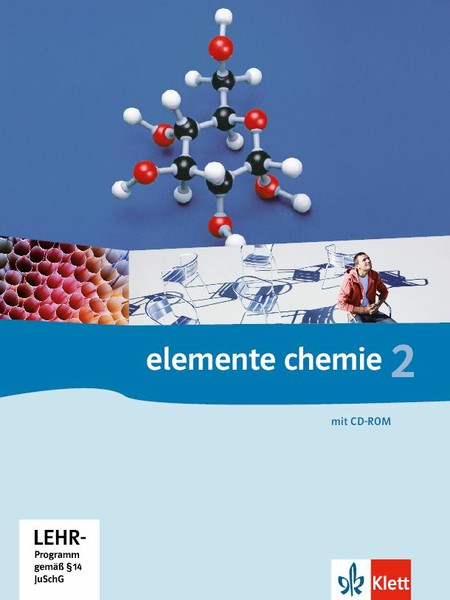 StoffverteilungsplanStoffverteilungsplanVersion: 29.09.2016Elemente Chemie 2   (ISBN: 978-3-12-756830-1)Elemente Chemie 2   (ISBN: 978-3-12-756830-1)Elemente Chemie 2   (ISBN: 978-3-12-756830-1)Lehrplan Chemie Sek II Rheinland-PfalzSchule: Schule: LeistungsfachSchule: Schule: LeistungsfachLehrer:Lehrer:Integrationsphase: 20 Stunden insgesamtFachinhalte Fachinhalte Kapitel im BuchKapitel im Buch51 Int Oxidationsprodukte von Alkoholen   51 Int Oxidationsprodukte von Alkoholen   51 Int Oxidationsprodukte von Alkoholen   Zeitansatz: variabelOxidationsprodukte von Alkoholen erschließen eine Reihe von Stoffe mit neuen funktionellen Gruppen. Kenntnisse über Oxidationsvorgänge bei anorganischen Stoffen werden auf organische übertragen. Im Vorgriff auf die Einführung und Anwendung des erweiterten Oxidationsbegriffs und der Oxidationszahlen wird das Verständnis der Umwandlungen zwischen den Oxidationsprodukten erleichtert. Das selbständige Lernen unter Einbeziehung weiterführender Literatur kann geübt und vertieft werden. Kap. 3 Organische SauerstoffverbindungenOxidationsprodukte von Alkoholen erschließen eine Reihe von Stoffe mit neuen funktionellen Gruppen. Kenntnisse über Oxidationsvorgänge bei anorganischen Stoffen werden auf organische übertragen. Im Vorgriff auf die Einführung und Anwendung des erweiterten Oxidationsbegriffs und der Oxidationszahlen wird das Verständnis der Umwandlungen zwischen den Oxidationsprodukten erleichtert. Das selbständige Lernen unter Einbeziehung weiterführender Literatur kann geübt und vertieft werden. Kap. 3 Organische SauerstoffverbindungenOxidationsprodukte von Alkoholen erschließen eine Reihe von Stoffe mit neuen funktionellen Gruppen. Kenntnisse über Oxidationsvorgänge bei anorganischen Stoffen werden auf organische übertragen. Im Vorgriff auf die Einführung und Anwendung des erweiterten Oxidationsbegriffs und der Oxidationszahlen wird das Verständnis der Umwandlungen zwischen den Oxidationsprodukten erleichtert. Das selbständige Lernen unter Einbeziehung weiterführender Literatur kann geübt und vertieft werden. Kap. 3 Organische SauerstoffverbindungenOxidationsprodukte von Alkoholen erschließen eine Reihe von Stoffe mit neuen funktionellen Gruppen. Kenntnisse über Oxidationsvorgänge bei anorganischen Stoffen werden auf organische übertragen. Im Vorgriff auf die Einführung und Anwendung des erweiterten Oxidationsbegriffs und der Oxidationszahlen wird das Verständnis der Umwandlungen zwischen den Oxidationsprodukten erleichtert. Das selbständige Lernen unter Einbeziehung weiterführender Literatur kann geübt und vertieft werden. Kap. 3 Organische SauerstoffverbindungenOxidation von primären und sekundären AlkoholenAldehyde; Ketone Carbonsäuren3.13 Oxidation von Alkoholen3.14 Wichtige Aldehyde und Ketone3.18 Die homologe Reihe der Alkansäuren3.13 Oxidation von Alkoholen3.14 Wichtige Aldehyde und Ketone3.18 Die homologe Reihe der Alkansäuren3.13 Oxidation von Alkoholen3.14 Wichtige Aldehyde und Ketone3.18 Die homologe Reihe der Alkansäuren52 Int Wdh – Alkohole52 Int Wdh – Alkohole52 Int Wdh – AlkoholeZeitansatz: variabelSchülerinnen und Schülern ist Alkohol aus ihrer Lebenswelt ein gängiger Begriff, der jedoch mehr geprägt ist durch die Konnotation wie Alkoholgenuss, Alkoholiker oder gesellschaftlich tolerierte Droge als durch chemisch relevante Zusammenhänge. Sie lernen den ihnen so bekannten Alkohol als einen Vertreter einer ganzen Verbindungsklasse kennen, ergänzt um die Fülle verschiedenster Anwendungen der Alkohole. Zudem lernen die Schülerinnen und Schüler am Beispiel der Alkohole einfache Nachweisreaktionen in der Organik kennen. Über die Kombination mit unterschiedlichen quantitativen Untersuchungen erhalten sie die Summen- und Strukturformel von Alkoholen. Die Ermittlung einer Summenformel bietet zudem die Möglichkeit des propädeutischen Aufzeigens moderner Analysemethoden. Stoffkenntnisse über Alkohole ergänzen das Kapitel.Kap. 3 Organische SauerstoffverbindungenSchülerinnen und Schülern ist Alkohol aus ihrer Lebenswelt ein gängiger Begriff, der jedoch mehr geprägt ist durch die Konnotation wie Alkoholgenuss, Alkoholiker oder gesellschaftlich tolerierte Droge als durch chemisch relevante Zusammenhänge. Sie lernen den ihnen so bekannten Alkohol als einen Vertreter einer ganzen Verbindungsklasse kennen, ergänzt um die Fülle verschiedenster Anwendungen der Alkohole. Zudem lernen die Schülerinnen und Schüler am Beispiel der Alkohole einfache Nachweisreaktionen in der Organik kennen. Über die Kombination mit unterschiedlichen quantitativen Untersuchungen erhalten sie die Summen- und Strukturformel von Alkoholen. Die Ermittlung einer Summenformel bietet zudem die Möglichkeit des propädeutischen Aufzeigens moderner Analysemethoden. Stoffkenntnisse über Alkohole ergänzen das Kapitel.Kap. 3 Organische SauerstoffverbindungenSchülerinnen und Schülern ist Alkohol aus ihrer Lebenswelt ein gängiger Begriff, der jedoch mehr geprägt ist durch die Konnotation wie Alkoholgenuss, Alkoholiker oder gesellschaftlich tolerierte Droge als durch chemisch relevante Zusammenhänge. Sie lernen den ihnen so bekannten Alkohol als einen Vertreter einer ganzen Verbindungsklasse kennen, ergänzt um die Fülle verschiedenster Anwendungen der Alkohole. Zudem lernen die Schülerinnen und Schüler am Beispiel der Alkohole einfache Nachweisreaktionen in der Organik kennen. Über die Kombination mit unterschiedlichen quantitativen Untersuchungen erhalten sie die Summen- und Strukturformel von Alkoholen. Die Ermittlung einer Summenformel bietet zudem die Möglichkeit des propädeutischen Aufzeigens moderner Analysemethoden. Stoffkenntnisse über Alkohole ergänzen das Kapitel.Kap. 3 Organische SauerstoffverbindungenSchülerinnen und Schülern ist Alkohol aus ihrer Lebenswelt ein gängiger Begriff, der jedoch mehr geprägt ist durch die Konnotation wie Alkoholgenuss, Alkoholiker oder gesellschaftlich tolerierte Droge als durch chemisch relevante Zusammenhänge. Sie lernen den ihnen so bekannten Alkohol als einen Vertreter einer ganzen Verbindungsklasse kennen, ergänzt um die Fülle verschiedenster Anwendungen der Alkohole. Zudem lernen die Schülerinnen und Schüler am Beispiel der Alkohole einfache Nachweisreaktionen in der Organik kennen. Über die Kombination mit unterschiedlichen quantitativen Untersuchungen erhalten sie die Summen- und Strukturformel von Alkoholen. Die Ermittlung einer Summenformel bietet zudem die Möglichkeit des propädeutischen Aufzeigens moderner Analysemethoden. Stoffkenntnisse über Alkohole ergänzen das Kapitel.Kap. 3 Organische SauerstoffverbindungenQualitative und quantitative Zusammensetzung eines Alkohols Strukturformel Alkohole als Verbindungsklasse Struktur und Eigenschaften ausgewählter Alkohole Vorkommen und Herstellung Verwendung − AlkoholkonsumQualitative und quantitative Zusammensetzung eines Alkohols Strukturformel Alkohole als Verbindungsklasse Struktur und Eigenschaften ausgewählter Alkohole Vorkommen und Herstellung Verwendung − Alkoholkonsum3.2 Der Aufbau des Ethanolmolekülss.o.3.3 Die homologe Reihe der Alkanole3.4 Eigenschaften und Verwendung von Alkanolen s.o.3.4 Eigenschaften und Verwendung von Alkanolen und 3.9 Alkoholgenuss – Alkoholmissbrauch3.2 Der Aufbau des Ethanolmolekülss.o.3.3 Die homologe Reihe der Alkanole3.4 Eigenschaften und Verwendung von Alkanolen s.o.3.4 Eigenschaften und Verwendung von Alkanolen und 3.9 Alkoholgenuss – Alkoholmissbrauch53 Int Wdh - Bindungsvorstellungen53 Int Wdh - Bindungsvorstellungen53 Int Wdh - BindungsvorstellungenZeitansatz: variabelDie Wiederholung ausgewählter Elemente der Bindungslehre, an passender Stelle in den Unterrichtsgang eingefügt, erscheint im Verlauf der Integrationsphase unerlässlich.Kap. 1 Atombau, Periodensystem und chemische BindungDie Wiederholung ausgewählter Elemente der Bindungslehre, an passender Stelle in den Unterrichtsgang eingefügt, erscheint im Verlauf der Integrationsphase unerlässlich.Kap. 1 Atombau, Periodensystem und chemische BindungDie Wiederholung ausgewählter Elemente der Bindungslehre, an passender Stelle in den Unterrichtsgang eingefügt, erscheint im Verlauf der Integrationsphase unerlässlich.Kap. 1 Atombau, Periodensystem und chemische BindungDie Wiederholung ausgewählter Elemente der Bindungslehre, an passender Stelle in den Unterrichtsgang eingefügt, erscheint im Verlauf der Integrationsphase unerlässlich.Kap. 1 Atombau, Periodensystem und chemische BindungAtombindung Lewisformeln polare Atombindung Elektronegativität Dipole − IonenbindungAtombindung Lewisformeln polare Atombindung Elektronegativität Dipole − Ionenbindung1.15 Die Atombindungs.o.1.16 Die polare Atombindung1.9 Elektronenaffinität und Elektronegativität1.16 Die polare Atombindung1.15 Die Atombindungs.o.1.16 Die polare Atombindung1.9 Elektronenaffinität und Elektronegativität1.16 Die polare Atombindung54 Int Wdh – Formeln und Reaktionsgleichungen 54 Int Wdh – Formeln und Reaktionsgleichungen 54 Int Wdh – Formeln und Reaktionsgleichungen Zeitansatz: variabelSchülerinnen und Schüler sollten im Verlauf der Integrationsphase Sicherheit im Umgang mit Formeln und Reaktionsgleichungen erwerben. Hinweis: Das Einbinden dieser Inhalte in einen stofflichen Zusammenhang erscheint sinnvoll und kann mithilfe des Anhangs variabel gewährleistet werden.Schülerinnen und Schüler sollten im Verlauf der Integrationsphase Sicherheit im Umgang mit Formeln und Reaktionsgleichungen erwerben. Hinweis: Das Einbinden dieser Inhalte in einen stofflichen Zusammenhang erscheint sinnvoll und kann mithilfe des Anhangs variabel gewährleistet werden.Schülerinnen und Schüler sollten im Verlauf der Integrationsphase Sicherheit im Umgang mit Formeln und Reaktionsgleichungen erwerben. Hinweis: Das Einbinden dieser Inhalte in einen stofflichen Zusammenhang erscheint sinnvoll und kann mithilfe des Anhangs variabel gewährleistet werden.Schülerinnen und Schüler sollten im Verlauf der Integrationsphase Sicherheit im Umgang mit Formeln und Reaktionsgleichungen erwerben. Hinweis: Das Einbinden dieser Inhalte in einen stofflichen Zusammenhang erscheint sinnvoll und kann mithilfe des Anhangs variabel gewährleistet werden.Formeln Reaktionsgleichungen Unterscheidung zwischen Index und KoeffizientFormeln Reaktionsgleichungen Unterscheidung zwischen Index und Koeffizientalles Anhang S.509 f:
Größen und Größengleichungenalles Anhang S.509 f:
Größen und Größengleichungen55 Int Wdh – Kohlenwasserstoffe55 Int Wdh – Kohlenwasserstoffe55 Int Wdh – KohlenwasserstoffeZeitansatz: variabelAnhand der für die Organische Chemie grundlegenden Stoffklassen soll ein sicherer Umgang mit Strukturformeln erreicht werden. Zur Vermeidung reiner Wiederholung soll der Baustein in einen motivierenden Kontext eingebunden werden.Kap. 2 KohlenwasserstoffeAnhand der für die Organische Chemie grundlegenden Stoffklassen soll ein sicherer Umgang mit Strukturformeln erreicht werden. Zur Vermeidung reiner Wiederholung soll der Baustein in einen motivierenden Kontext eingebunden werden.Kap. 2 KohlenwasserstoffeAnhand der für die Organische Chemie grundlegenden Stoffklassen soll ein sicherer Umgang mit Strukturformeln erreicht werden. Zur Vermeidung reiner Wiederholung soll der Baustein in einen motivierenden Kontext eingebunden werden.Kap. 2 KohlenwasserstoffeAnhand der für die Organische Chemie grundlegenden Stoffklassen soll ein sicherer Umgang mit Strukturformeln erreicht werden. Zur Vermeidung reiner Wiederholung soll der Baustein in einen motivierenden Kontext eingebunden werden.Kap. 2 KohlenwasserstoffeKohlenwasserstoffe Schreibweisen von StrukturformelnNomenklatur IsomerieKohlenwasserstoffe Schreibweisen von StrukturformelnNomenklatur Isomerie2 Kohlenwasserstoffe (Einstiegsseite)Anhang S.512: Formeln, Reaktionsgl., fkt. Gruppen2.6 Die Alkane – Nomenklaturs. o.2 Kohlenwasserstoffe (Einstiegsseite)Anhang S.512: Formeln, Reaktionsgl., fkt. Gruppen2.6 Die Alkane – Nomenklaturs. o.56 Int Wdh - Quantitative Aspekte und Stöchiometrie56 Int Wdh - Quantitative Aspekte und Stöchiometrie56 Int Wdh - Quantitative Aspekte und StöchiometrieZeitansatz: variabelNeben der rein qualitativen Betrachtung chemischer Vorgänge kommt den quantitativen Methoden in der Chemie eine große Bedeutung zu. Dies soll im Rahmen verschiedener Themen gezeigt werden.Hinweis: Das Einbinden dieser Inhalte in einen stofflichen Zusammenhang erscheint sinnvoll und kann mithilfe des Anhangs variabel gewährleistet werden.Neben der rein qualitativen Betrachtung chemischer Vorgänge kommt den quantitativen Methoden in der Chemie eine große Bedeutung zu. Dies soll im Rahmen verschiedener Themen gezeigt werden.Hinweis: Das Einbinden dieser Inhalte in einen stofflichen Zusammenhang erscheint sinnvoll und kann mithilfe des Anhangs variabel gewährleistet werden.Neben der rein qualitativen Betrachtung chemischer Vorgänge kommt den quantitativen Methoden in der Chemie eine große Bedeutung zu. Dies soll im Rahmen verschiedener Themen gezeigt werden.Hinweis: Das Einbinden dieser Inhalte in einen stofflichen Zusammenhang erscheint sinnvoll und kann mithilfe des Anhangs variabel gewährleistet werden.Neben der rein qualitativen Betrachtung chemischer Vorgänge kommt den quantitativen Methoden in der Chemie eine große Bedeutung zu. Dies soll im Rahmen verschiedener Themen gezeigt werden.Hinweis: Das Einbinden dieser Inhalte in einen stofflichen Zusammenhang erscheint sinnvoll und kann mithilfe des Anhangs variabel gewährleistet werden.Stöchiometrie molare Größen KonzentrationenStöchiometrie molare Größen Konzentrationenalles Anhang S.509 f:
Größen und Größengleichungenalles Anhang S.509 f:
Größen und GrößengleichungenPflichtbausteine: 220 Stunden insgesamt (bei je 1 Wahlpflichtbaustein)Fachinhalte Fachinhalte Kapitel im BuchKapitel im Buch61 * Aminosäuren und Peptide (61 oder 87 ist Pflichtthema)61 * Aminosäuren und Peptide (61 oder 87 ist Pflichtthema)61 * Aminosäuren und Peptide (61 oder 87 ist Pflichtthema)Zeitansatz: 6 hDie größte Bedeutung haben die Aminosäuren für die Ernährung. Zunehmend spielen sie aber auch eine ernst zunehmende Rolle in den Bereichen Medizin und Wirtschaft. Kenntnisse über Aminosäuren, die Bausteine der Eiweiße, sind ein wichtiger Beitrag zum Verständnis natürlicher Makromoleküle.Kap. 10 NaturstoffeDie größte Bedeutung haben die Aminosäuren für die Ernährung. Zunehmend spielen sie aber auch eine ernst zunehmende Rolle in den Bereichen Medizin und Wirtschaft. Kenntnisse über Aminosäuren, die Bausteine der Eiweiße, sind ein wichtiger Beitrag zum Verständnis natürlicher Makromoleküle.Kap. 10 NaturstoffeDie größte Bedeutung haben die Aminosäuren für die Ernährung. Zunehmend spielen sie aber auch eine ernst zunehmende Rolle in den Bereichen Medizin und Wirtschaft. Kenntnisse über Aminosäuren, die Bausteine der Eiweiße, sind ein wichtiger Beitrag zum Verständnis natürlicher Makromoleküle.Kap. 10 NaturstoffeDie größte Bedeutung haben die Aminosäuren für die Ernährung. Zunehmend spielen sie aber auch eine ernst zunehmende Rolle in den Bereichen Medizin und Wirtschaft. Kenntnisse über Aminosäuren, die Bausteine der Eiweiße, sind ein wichtiger Beitrag zum Verständnis natürlicher Makromoleküle.Kap. 10 NaturstoffeStruktur und Eigenschaften von AminosäurenNachweis von AminosäurenPeptidbindungSequenzanalyseSynthese von Aminosäuren und Derivaten10.8 Strukturen der Aminosäuren10.14 Eigenschaften und Nachweis von Proteinen10.12 Peptide und Peptidbindung10.27 Nucleinsäuren – vom Gen zum Protein10.8 Strukturen der Aminosäuren10.14 Eigenschaften und Nachweis von Proteinen10.12 Peptide und Peptidbindung10.27 Nucleinsäuren – vom Gen zum Protein10.8 Strukturen der Aminosäuren10.14 Eigenschaften und Nachweis von Proteinen10.12 Peptide und Peptidbindung10.27 Nucleinsäuren – vom Gen zum Protein62 *** Analytik I - Klassische Verfahren (62, 63 oder 64 ist Pflichtthema)62 *** Analytik I - Klassische Verfahren (62, 63 oder 64 ist Pflichtthema)62 *** Analytik I - Klassische Verfahren (62, 63 oder 64 ist Pflichtthema)Zeitansatz: 10 hDie klassischen Verfahren der qualitativen und quantitativen Analytik haben zwar im Zeitalter der instrumentellen Analytik an Bedeutung verloren, bieten jedoch in vielen Bereichen, vor allem in der Umweltanalytik, einen direkteren, für Schülerinnen und Schüler leichter nachvollziehbaren Zugang. Bei den nasschemischen Verfahren stehen der Zusammenhang zwischen Methode und theoretischer Durchdringung sowie praktische Anwendungen im Vordergrund.Kap. 15 Analytik und SpektroskopieHinweis: Dieser Baustein ist nur in Ansätzen im Buch vorhanden.Die klassischen Verfahren der qualitativen und quantitativen Analytik haben zwar im Zeitalter der instrumentellen Analytik an Bedeutung verloren, bieten jedoch in vielen Bereichen, vor allem in der Umweltanalytik, einen direkteren, für Schülerinnen und Schüler leichter nachvollziehbaren Zugang. Bei den nasschemischen Verfahren stehen der Zusammenhang zwischen Methode und theoretischer Durchdringung sowie praktische Anwendungen im Vordergrund.Kap. 15 Analytik und SpektroskopieHinweis: Dieser Baustein ist nur in Ansätzen im Buch vorhanden.Die klassischen Verfahren der qualitativen und quantitativen Analytik haben zwar im Zeitalter der instrumentellen Analytik an Bedeutung verloren, bieten jedoch in vielen Bereichen, vor allem in der Umweltanalytik, einen direkteren, für Schülerinnen und Schüler leichter nachvollziehbaren Zugang. Bei den nasschemischen Verfahren stehen der Zusammenhang zwischen Methode und theoretischer Durchdringung sowie praktische Anwendungen im Vordergrund.Kap. 15 Analytik und SpektroskopieHinweis: Dieser Baustein ist nur in Ansätzen im Buch vorhanden.Die klassischen Verfahren der qualitativen und quantitativen Analytik haben zwar im Zeitalter der instrumentellen Analytik an Bedeutung verloren, bieten jedoch in vielen Bereichen, vor allem in der Umweltanalytik, einen direkteren, für Schülerinnen und Schüler leichter nachvollziehbaren Zugang. Bei den nasschemischen Verfahren stehen der Zusammenhang zwischen Methode und theoretischer Durchdringung sowie praktische Anwendungen im Vordergrund.Kap. 15 Analytik und SpektroskopieHinweis: Dieser Baustein ist nur in Ansätzen im Buch vorhanden.TrennungsgangGravimetrieMaßanalyseNachweisgrenzenTrennungsgangGravimetrieMaßanalyseNachweisgrenzen6.9 Säure-Base-Titrationen oder 
7.3 Praktikum Redoxtitrationen 6.9 Säure-Base-Titrationen oder 
7.3 Praktikum Redoxtitrationen 63 *** Analytik II - Chromatographie und Photometrie (62, 63 oder 64 ist Pflichtthema)63 *** Analytik II - Chromatographie und Photometrie (62, 63 oder 64 ist Pflichtthema)63 *** Analytik II - Chromatographie und Photometrie (62, 63 oder 64 ist Pflichtthema)Zeitansatz: 10 hDiese Gruppe analytischer Verfahren hat auch heute noch eine große Relevanz für den Laboralltag und bietet vielfältige Möglichkeiten zu einem projektorientierten Unterricht. Dabei können vor allem im Leistungskurs binnendifferenzierende Schülerübungen eingesetzt werden.Kap. 15 Analytik und SpektroskopieDiese Gruppe analytischer Verfahren hat auch heute noch eine große Relevanz für den Laboralltag und bietet vielfältige Möglichkeiten zu einem projektorientierten Unterricht. Dabei können vor allem im Leistungskurs binnendifferenzierende Schülerübungen eingesetzt werden.Kap. 15 Analytik und SpektroskopieDiese Gruppe analytischer Verfahren hat auch heute noch eine große Relevanz für den Laboralltag und bietet vielfältige Möglichkeiten zu einem projektorientierten Unterricht. Dabei können vor allem im Leistungskurs binnendifferenzierende Schülerübungen eingesetzt werden.Kap. 15 Analytik und SpektroskopieDiese Gruppe analytischer Verfahren hat auch heute noch eine große Relevanz für den Laboralltag und bietet vielfältige Möglichkeiten zu einem projektorientierten Unterricht. Dabei können vor allem im Leistungskurs binnendifferenzierende Schülerübungen eingesetzt werden.Kap. 15 Analytik und SpektroskopieVergleich chromatographischer VerfahrenPhotometrieNachweisgrenzenVergleich chromatographischer VerfahrenPhotometrieNachweisgrenzendiv. Seiten und 15.3 Gaschromatografie15.5 Kolorimetrie und Fotometriediv. Seiten und 15.3 Gaschromatografie15.5 Kolorimetrie und Fotometrie64 *** Analytik III – Strukturaufklärungsmethoden (62, 63 oder 64 ist Pflichtthema)64 *** Analytik III – Strukturaufklärungsmethoden (62, 63 oder 64 ist Pflichtthema)64 *** Analytik III – Strukturaufklärungsmethoden (62, 63 oder 64 ist Pflichtthema)Zeitansatz: 10 hIn der modernen Chemie werden zur Strukturaufklärung organischer Verbindungen überwiegend spektroskopische Verfahren eingesetzt. Wegen ihrer Leistungsfähigkeit und ihren vielseitigen Einsatzmöglichkeiten sollten sie im Unterricht vorgestellt werden. Da in der Jahrgangsstufe 11 bereits ein Überblick über die funktionellen Gruppen gegeben wurde, bietet es sich an, die Methoden zur Strukturaufklärung zu Beginn der organischen Synthesen einzuführen. Damit steht im weiteren Verlauf des Unterrichts ein leistungsfähiges Instrumentarium zur Verfügung, das es gestattet, den Verlauf von Reaktionen und die Aufklärung der Struktur der Produkte durch die Auswertung von Spektrogrammen transparenter zu machen.Kap. 15 Analytik und SpektroskopieIn der modernen Chemie werden zur Strukturaufklärung organischer Verbindungen überwiegend spektroskopische Verfahren eingesetzt. Wegen ihrer Leistungsfähigkeit und ihren vielseitigen Einsatzmöglichkeiten sollten sie im Unterricht vorgestellt werden. Da in der Jahrgangsstufe 11 bereits ein Überblick über die funktionellen Gruppen gegeben wurde, bietet es sich an, die Methoden zur Strukturaufklärung zu Beginn der organischen Synthesen einzuführen. Damit steht im weiteren Verlauf des Unterrichts ein leistungsfähiges Instrumentarium zur Verfügung, das es gestattet, den Verlauf von Reaktionen und die Aufklärung der Struktur der Produkte durch die Auswertung von Spektrogrammen transparenter zu machen.Kap. 15 Analytik und SpektroskopieIn der modernen Chemie werden zur Strukturaufklärung organischer Verbindungen überwiegend spektroskopische Verfahren eingesetzt. Wegen ihrer Leistungsfähigkeit und ihren vielseitigen Einsatzmöglichkeiten sollten sie im Unterricht vorgestellt werden. Da in der Jahrgangsstufe 11 bereits ein Überblick über die funktionellen Gruppen gegeben wurde, bietet es sich an, die Methoden zur Strukturaufklärung zu Beginn der organischen Synthesen einzuführen. Damit steht im weiteren Verlauf des Unterrichts ein leistungsfähiges Instrumentarium zur Verfügung, das es gestattet, den Verlauf von Reaktionen und die Aufklärung der Struktur der Produkte durch die Auswertung von Spektrogrammen transparenter zu machen.Kap. 15 Analytik und SpektroskopieIn der modernen Chemie werden zur Strukturaufklärung organischer Verbindungen überwiegend spektroskopische Verfahren eingesetzt. Wegen ihrer Leistungsfähigkeit und ihren vielseitigen Einsatzmöglichkeiten sollten sie im Unterricht vorgestellt werden. Da in der Jahrgangsstufe 11 bereits ein Überblick über die funktionellen Gruppen gegeben wurde, bietet es sich an, die Methoden zur Strukturaufklärung zu Beginn der organischen Synthesen einzuführen. Damit steht im weiteren Verlauf des Unterrichts ein leistungsfähiges Instrumentarium zur Verfügung, das es gestattet, den Verlauf von Reaktionen und die Aufklärung der Struktur der Produkte durch die Auswertung von Spektrogrammen transparenter zu machen.Kap. 15 Analytik und SpektroskopieMassenspektroskopie (MS)Infrarot- und Ultraviolettspektroskopie (IR/UV)Kernmagnetische Resonanzspektroskopie (NMR)Kombination spektroskopischer MethodenMassenspektroskopie (MS)Infrarot- und Ultraviolettspektroskopie (IR/UV)Kernmagnetische Resonanzspektroskopie (NMR)Kombination spektroskopischer Methoden15.4 Massenspektrometrie 15.6 Infrarotspektroskopie 15.7 NMR-Spektroskopie 15.9 Durchblick Zusammenfassung und Übung15.4 Massenspektrometrie 15.6 Infrarotspektroskopie 15.7 NMR-Spektroskopie 15.9 Durchblick Zusammenfassung und Übung65 P Aromaten - Benzol und Elektrophile Substitution65 P Aromaten - Benzol und Elektrophile Substitution65 P Aromaten - Benzol und Elektrophile SubstitutionZeitansatz: 8 hAromatische Verbindungen haben in der Natur und bei der Synthese organischer Verbindungen eine herausragende Bedeutung. Die Vielfalt der Produkte reicht von Farbstoffen bis zu Arzneimitteln. Der Weg zur Benzolformel bietet sowohl Gelegenheit zu einer genetisch historischen Betrachtungsweise als auch zum Vergleich verschiedener Modellvorstellungen.Kap. 8 AromatenAromatische Verbindungen haben in der Natur und bei der Synthese organischer Verbindungen eine herausragende Bedeutung. Die Vielfalt der Produkte reicht von Farbstoffen bis zu Arzneimitteln. Der Weg zur Benzolformel bietet sowohl Gelegenheit zu einer genetisch historischen Betrachtungsweise als auch zum Vergleich verschiedener Modellvorstellungen.Kap. 8 AromatenAromatische Verbindungen haben in der Natur und bei der Synthese organischer Verbindungen eine herausragende Bedeutung. Die Vielfalt der Produkte reicht von Farbstoffen bis zu Arzneimitteln. Der Weg zur Benzolformel bietet sowohl Gelegenheit zu einer genetisch historischen Betrachtungsweise als auch zum Vergleich verschiedener Modellvorstellungen.Kap. 8 AromatenAromatische Verbindungen haben in der Natur und bei der Synthese organischer Verbindungen eine herausragende Bedeutung. Die Vielfalt der Produkte reicht von Farbstoffen bis zu Arzneimitteln. Der Weg zur Benzolformel bietet sowohl Gelegenheit zu einer genetisch historischen Betrachtungsweise als auch zum Vergleich verschiedener Modellvorstellungen.Kap. 8 AromatenBenzolformelaromatischer ZustandDelokalisierung und MesomerieSubstituierte Aromaten, Heteroaromaten, Annelierte Aromatenelektrophile Substitution am AromatenSE-MechanismusBenzolformelaromatischer ZustandDelokalisierung und MesomerieSubstituierte Aromaten, Heteroaromaten, Annelierte Aromatenelektrophile Substitution am AromatenSE-Mechanismus8.2 Bindungsverhältnisse im Benzolmoleküls.o.8.3 Mesomerie und Aromatizitäts.o.
8.5 Halogenierung von Benzols.o.8.2 Bindungsverhältnisse im Benzolmoleküls.o.8.3 Mesomerie und Aromatizitäts.o.
8.5 Halogenierung von Benzols.o.68 P Atombau I - Energiestufenmodell68 P Atombau I - Energiestufenmodell68 P Atombau I - EnergiestufenmodellZeitansatz: 8 hDie Schülerinnen und Schüler sollen anhand von Ergebnissen physikalischer Messungen unter Einbeziehung verschiedener Quellen dazu befähigt werden, den energetischen Aufbau der Elektronenhülle abzuleiten und in entsprechende Energieniveauschemata umzusetzen. Sie sollen außerdem den Zusammenhang zwischen Energieniveauschema und Periodensystem als originäres Aufbauprinzip erkennen. Die Einbeziehung der „d- und f-Elemente“ in die Betrachtungen bereitet u.a. die Behandlung der Komplexchemie vor.Kap. 1 Atombau, Periodensystem und chemische BindungDie Schülerinnen und Schüler sollen anhand von Ergebnissen physikalischer Messungen unter Einbeziehung verschiedener Quellen dazu befähigt werden, den energetischen Aufbau der Elektronenhülle abzuleiten und in entsprechende Energieniveauschemata umzusetzen. Sie sollen außerdem den Zusammenhang zwischen Energieniveauschema und Periodensystem als originäres Aufbauprinzip erkennen. Die Einbeziehung der „d- und f-Elemente“ in die Betrachtungen bereitet u.a. die Behandlung der Komplexchemie vor.Kap. 1 Atombau, Periodensystem und chemische BindungDie Schülerinnen und Schüler sollen anhand von Ergebnissen physikalischer Messungen unter Einbeziehung verschiedener Quellen dazu befähigt werden, den energetischen Aufbau der Elektronenhülle abzuleiten und in entsprechende Energieniveauschemata umzusetzen. Sie sollen außerdem den Zusammenhang zwischen Energieniveauschema und Periodensystem als originäres Aufbauprinzip erkennen. Die Einbeziehung der „d- und f-Elemente“ in die Betrachtungen bereitet u.a. die Behandlung der Komplexchemie vor.Kap. 1 Atombau, Periodensystem und chemische BindungDie Schülerinnen und Schüler sollen anhand von Ergebnissen physikalischer Messungen unter Einbeziehung verschiedener Quellen dazu befähigt werden, den energetischen Aufbau der Elektronenhülle abzuleiten und in entsprechende Energieniveauschemata umzusetzen. Sie sollen außerdem den Zusammenhang zwischen Energieniveauschema und Periodensystem als originäres Aufbauprinzip erkennen. Die Einbeziehung der „d- und f-Elemente“ in die Betrachtungen bereitet u.a. die Behandlung der Komplexchemie vor.Kap. 1 Atombau, Periodensystem und chemische BindungIonisierungsenergienEnergiestufenmodell, EnergieniveauschemaQuantenzahlenZusammenhang zwischen Energieniveauschema und PeriodensystemRegeln zur Erstellung eines EnergieniveauschemasElektronenkonfiguration, Valenzelektronenzahl, EdelgaskonfigurationIonisierungsenergienEnergiestufenmodell, EnergieniveauschemaQuantenzahlenZusammenhang zwischen Energieniveauschema und PeriodensystemRegeln zur Erstellung eines EnergieniveauschemasElektronenkonfiguration, Valenzelektronenzahl, Edelgaskonfiguration1.7 Abspaltung von Elektronen und Ionisierungsenergie 1.8 Energiestufen- und Schalenmodell der Atomhülle1.22 Orbitalmodell – Elektronen als stehende Wellen1.10 Atombau und Periodensystem
1.8 Energiestufen- und Schalenmodell der Atomhülle1.23 Orbitalmodell – Atomorbitale
1.7 Abspaltung von Elektronen und Ionisierungsenergie 1.8 Energiestufen- und Schalenmodell der Atomhülle1.22 Orbitalmodell – Elektronen als stehende Wellen1.10 Atombau und Periodensystem
1.8 Energiestufen- und Schalenmodell der Atomhülle1.23 Orbitalmodell – Atomorbitale
71 P Chemie im Betrieb71 P Chemie im Betrieb71 P Chemie im BetriebZeitansatz: 10 hDie Bedeutung vielfältigen chemischen Fachwissens für ein Wirtschaftsunternehmen soll herausgearbeitet werden. Die Abwägung ökologischer und gesellschaftlicher Fragen und wirtschaftlicher Interessen gehören zu einer differenzierten Betrachtung von Wirtschaftsunternehmen. Eine Betriebserkundung ist zum Gelingen der Unterrichtseinheit erforderlich. Die Auswahl eines geeigneten Betriebes kann nach regionalen Gesichtspunkten erfolgen.Hinweis: Auch wenn bei verschiedenen Inhalten derartige Aspekte anklingen, ist dieser Baustein nicht explizit im Buch enthalten.Die Bedeutung vielfältigen chemischen Fachwissens für ein Wirtschaftsunternehmen soll herausgearbeitet werden. Die Abwägung ökologischer und gesellschaftlicher Fragen und wirtschaftlicher Interessen gehören zu einer differenzierten Betrachtung von Wirtschaftsunternehmen. Eine Betriebserkundung ist zum Gelingen der Unterrichtseinheit erforderlich. Die Auswahl eines geeigneten Betriebes kann nach regionalen Gesichtspunkten erfolgen.Hinweis: Auch wenn bei verschiedenen Inhalten derartige Aspekte anklingen, ist dieser Baustein nicht explizit im Buch enthalten.Die Bedeutung vielfältigen chemischen Fachwissens für ein Wirtschaftsunternehmen soll herausgearbeitet werden. Die Abwägung ökologischer und gesellschaftlicher Fragen und wirtschaftlicher Interessen gehören zu einer differenzierten Betrachtung von Wirtschaftsunternehmen. Eine Betriebserkundung ist zum Gelingen der Unterrichtseinheit erforderlich. Die Auswahl eines geeigneten Betriebes kann nach regionalen Gesichtspunkten erfolgen.Hinweis: Auch wenn bei verschiedenen Inhalten derartige Aspekte anklingen, ist dieser Baustein nicht explizit im Buch enthalten.Die Bedeutung vielfältigen chemischen Fachwissens für ein Wirtschaftsunternehmen soll herausgearbeitet werden. Die Abwägung ökologischer und gesellschaftlicher Fragen und wirtschaftlicher Interessen gehören zu einer differenzierten Betrachtung von Wirtschaftsunternehmen. Eine Betriebserkundung ist zum Gelingen der Unterrichtseinheit erforderlich. Die Auswahl eines geeigneten Betriebes kann nach regionalen Gesichtspunkten erfolgen.Hinweis: Auch wenn bei verschiedenen Inhalten derartige Aspekte anklingen, ist dieser Baustein nicht explizit im Buch enthalten.Anwendung chemischen Wissens im technischen MaßstabProduktionsgrundlagen und ProduktionsfolgenUmweltbelastungen und betriebliche Maßnahmen zum UmweltschutzBetrieb als Wirtschaftsunternehmen und Arbeitsplatz73 P Chemische Bindung I73 P Chemische Bindung I73 P Chemische Bindung IZeitansatz: 8 hAuf der Grundlage bekannter Prinzipien aus dem Atombau lassen sich Grundzüge der Bindungslehre entwickeln. Dabei wird neben Art und Stärke der chemischen Bindung auch die sterische Anordnung der Bindungspartner thematisiert. Zusammenhänge zwischen Bindungsverhalten und Stoffeigenschaften sollen aufgezeigt werden. Die Einbeziehung des Bausteins „Chemische Bindung III“ kann eine Vertiefung darstellen.Kap. 1 Atombau, Periodensystem und chemische BindungAuf der Grundlage bekannter Prinzipien aus dem Atombau lassen sich Grundzüge der Bindungslehre entwickeln. Dabei wird neben Art und Stärke der chemischen Bindung auch die sterische Anordnung der Bindungspartner thematisiert. Zusammenhänge zwischen Bindungsverhalten und Stoffeigenschaften sollen aufgezeigt werden. Die Einbeziehung des Bausteins „Chemische Bindung III“ kann eine Vertiefung darstellen.Kap. 1 Atombau, Periodensystem und chemische BindungAuf der Grundlage bekannter Prinzipien aus dem Atombau lassen sich Grundzüge der Bindungslehre entwickeln. Dabei wird neben Art und Stärke der chemischen Bindung auch die sterische Anordnung der Bindungspartner thematisiert. Zusammenhänge zwischen Bindungsverhalten und Stoffeigenschaften sollen aufgezeigt werden. Die Einbeziehung des Bausteins „Chemische Bindung III“ kann eine Vertiefung darstellen.Kap. 1 Atombau, Periodensystem und chemische BindungAuf der Grundlage bekannter Prinzipien aus dem Atombau lassen sich Grundzüge der Bindungslehre entwickeln. Dabei wird neben Art und Stärke der chemischen Bindung auch die sterische Anordnung der Bindungspartner thematisiert. Zusammenhänge zwischen Bindungsverhalten und Stoffeigenschaften sollen aufgezeigt werden. Die Einbeziehung des Bausteins „Chemische Bindung III“ kann eine Vertiefung darstellen.Kap. 1 Atombau, Periodensystem und chemische BindungIonenbildung und IonenbindungIonenverbindungenElektronenaffinität, IonengitterKovalenzbindungenZwischenmolekulare KräfteIonenbildung und IonenbindungIonenverbindungenElektronenaffinität, IonengitterKovalenzbindungenZwischenmolekulare Kräfte1.11 Ionenbindung und Elektronenübergänges.o.s.o.1.15 Die Atombindung1.21 Zwischenmolekulare Kräfte1.11 Ionenbindung und Elektronenübergänges.o.s.o.1.15 Die Atombindung1.21 Zwischenmolekulare Kräfte74 ** Chemische Bindung II – Orbitalmodell (74 oder 75 ist Pflichtthema)74 ** Chemische Bindung II – Orbitalmodell (74 oder 75 ist Pflichtthema)74 ** Chemische Bindung II – Orbitalmodell (74 oder 75 ist Pflichtthema)Zeitansatz: 7 hDie aus dem Baustein „Atombau III“ für das Atom gewonnenen Erkenntnisse werden auf Moleküle angewandt. Aufbauend auf dem Orbitalmodell und der Anwendung zugeordneter Energieniveauschemata wird ein Modell der Chemischen Bindung erarbeitet, das auf der Überlappung von Orbitalen und den zugehörigen MO-Schemata beruht. Je nach Schwerpunktsetzung kann die Notwendigkeit der Verwendung des jeweiligen Modells gezeigt werden.Kap. 1 Atombau, Periodensystem und chemische BindungDie aus dem Baustein „Atombau III“ für das Atom gewonnenen Erkenntnisse werden auf Moleküle angewandt. Aufbauend auf dem Orbitalmodell und der Anwendung zugeordneter Energieniveauschemata wird ein Modell der Chemischen Bindung erarbeitet, das auf der Überlappung von Orbitalen und den zugehörigen MO-Schemata beruht. Je nach Schwerpunktsetzung kann die Notwendigkeit der Verwendung des jeweiligen Modells gezeigt werden.Kap. 1 Atombau, Periodensystem und chemische BindungDie aus dem Baustein „Atombau III“ für das Atom gewonnenen Erkenntnisse werden auf Moleküle angewandt. Aufbauend auf dem Orbitalmodell und der Anwendung zugeordneter Energieniveauschemata wird ein Modell der Chemischen Bindung erarbeitet, das auf der Überlappung von Orbitalen und den zugehörigen MO-Schemata beruht. Je nach Schwerpunktsetzung kann die Notwendigkeit der Verwendung des jeweiligen Modells gezeigt werden.Kap. 1 Atombau, Periodensystem und chemische BindungDie aus dem Baustein „Atombau III“ für das Atom gewonnenen Erkenntnisse werden auf Moleküle angewandt. Aufbauend auf dem Orbitalmodell und der Anwendung zugeordneter Energieniveauschemata wird ein Modell der Chemischen Bindung erarbeitet, das auf der Überlappung von Orbitalen und den zugehörigen MO-Schemata beruht. Je nach Schwerpunktsetzung kann die Notwendigkeit der Verwendung des jeweiligen Modells gezeigt werden.Kap. 1 Atombau, Periodensystem und chemische BindungGraphische Darstellung von OrbitalüberlappungenErstellen von MO-SchemataRegeln zur Besetzung der einzelnen Energiestufen im MO-SchemaElektronenkonfiguration und BindungsordnungErklärung und Vorhersagen von MoleküleigenschaftenGraphische Darstellung von OrbitalüberlappungenErstellen von MO-SchemataRegeln zur Besetzung der einzelnen Energiestufen im MO-SchemaElektronenkonfiguration und BindungsordnungErklärung und Vorhersagen von Moleküleigenschaften1.24 Orbitalmodell – Molekülorbitale und Hybridisierungs.o.s.o.
s.o.s.o.1.24 Orbitalmodell – Molekülorbitale und Hybridisierungs.o.s.o.
s.o.s.o.75 ** Chemische Bindung III - Gillespie-Nyholm-Modell (74 oder 75 ist Pflichtthema)75 ** Chemische Bindung III - Gillespie-Nyholm-Modell (74 oder 75 ist Pflichtthema)75 ** Chemische Bindung III - Gillespie-Nyholm-Modell (74 oder 75 ist Pflichtthema)Zeitansatz: 7 hEine Erweiterung und Vertiefung des in Grundzügen bereits aus der Sekundarstufe I bekannten Gillespie-Nyholm-Modells auf Molekülstrukturen von Verbindungen, in denen das Zentral-Atom mehr als vier Liganden besitzt, bietet u.a. eine Vorbereitung zur Behandlung der Geometrie einfacher Übergangsmetallverbindungen oder Clusterverbindungen. Bei der Betrachtung von Mehrfachbindungen lässt sich die Tragfähigkeit des Modells zeigen.Kap. 1 Atombau, Periodensystem und chemische Bindungbzw.Kap. 13 KomplexverbindungenEine Erweiterung und Vertiefung des in Grundzügen bereits aus der Sekundarstufe I bekannten Gillespie-Nyholm-Modells auf Molekülstrukturen von Verbindungen, in denen das Zentral-Atom mehr als vier Liganden besitzt, bietet u.a. eine Vorbereitung zur Behandlung der Geometrie einfacher Übergangsmetallverbindungen oder Clusterverbindungen. Bei der Betrachtung von Mehrfachbindungen lässt sich die Tragfähigkeit des Modells zeigen.Kap. 1 Atombau, Periodensystem und chemische Bindungbzw.Kap. 13 KomplexverbindungenEine Erweiterung und Vertiefung des in Grundzügen bereits aus der Sekundarstufe I bekannten Gillespie-Nyholm-Modells auf Molekülstrukturen von Verbindungen, in denen das Zentral-Atom mehr als vier Liganden besitzt, bietet u.a. eine Vorbereitung zur Behandlung der Geometrie einfacher Übergangsmetallverbindungen oder Clusterverbindungen. Bei der Betrachtung von Mehrfachbindungen lässt sich die Tragfähigkeit des Modells zeigen.Kap. 1 Atombau, Periodensystem und chemische Bindungbzw.Kap. 13 KomplexverbindungenEine Erweiterung und Vertiefung des in Grundzügen bereits aus der Sekundarstufe I bekannten Gillespie-Nyholm-Modells auf Molekülstrukturen von Verbindungen, in denen das Zentral-Atom mehr als vier Liganden besitzt, bietet u.a. eine Vorbereitung zur Behandlung der Geometrie einfacher Übergangsmetallverbindungen oder Clusterverbindungen. Bei der Betrachtung von Mehrfachbindungen lässt sich die Tragfähigkeit des Modells zeigen.Kap. 1 Atombau, Periodensystem und chemische Bindungbzw.Kap. 13 KomplexverbindungenGrundlagenMolekülgestaltMehrfachbindungenGrundlagenMolekülgestaltMehrfachbindungen1.17 Der räumliche Bau von Molekülenbzw.13.2 Komplexe – Struktur und Bindung1.17 Der räumliche Bau von Molekülenbzw.13.2 Komplexe – Struktur und Bindung76 P Chemisches Gleichgewicht und Massenwirkungsgesetz76 P Chemisches Gleichgewicht und Massenwirkungsgesetz76 P Chemisches Gleichgewicht und MassenwirkungsgesetzZeitansatz: 10 hDie Schülerinnen und Schüler sollen das chemische Gleichgewicht als dynamischen Prozess erfahren und das Massenwirkungsgesetz als quantitative Beschreibung von Gleichgewichtsreaktionen anwenden können. Sie sollen verstehen, dass Modellversuche bzw. Computersimulationen geeignete Methoden zur Vertiefung des Verständnisses von chemischen Phänomenen darstellen. Die Bedeutung für natürliche Phänomene und die gezielte Steuerung von Reaktionen soll in einem konkreten Kontext erarbeitet werden. Kap. 4 Reaktionsgeschwindigkeit und chemisches GleichgewichtDie Schülerinnen und Schüler sollen das chemische Gleichgewicht als dynamischen Prozess erfahren und das Massenwirkungsgesetz als quantitative Beschreibung von Gleichgewichtsreaktionen anwenden können. Sie sollen verstehen, dass Modellversuche bzw. Computersimulationen geeignete Methoden zur Vertiefung des Verständnisses von chemischen Phänomenen darstellen. Die Bedeutung für natürliche Phänomene und die gezielte Steuerung von Reaktionen soll in einem konkreten Kontext erarbeitet werden. Kap. 4 Reaktionsgeschwindigkeit und chemisches GleichgewichtDie Schülerinnen und Schüler sollen das chemische Gleichgewicht als dynamischen Prozess erfahren und das Massenwirkungsgesetz als quantitative Beschreibung von Gleichgewichtsreaktionen anwenden können. Sie sollen verstehen, dass Modellversuche bzw. Computersimulationen geeignete Methoden zur Vertiefung des Verständnisses von chemischen Phänomenen darstellen. Die Bedeutung für natürliche Phänomene und die gezielte Steuerung von Reaktionen soll in einem konkreten Kontext erarbeitet werden. Kap. 4 Reaktionsgeschwindigkeit und chemisches GleichgewichtDie Schülerinnen und Schüler sollen das chemische Gleichgewicht als dynamischen Prozess erfahren und das Massenwirkungsgesetz als quantitative Beschreibung von Gleichgewichtsreaktionen anwenden können. Sie sollen verstehen, dass Modellversuche bzw. Computersimulationen geeignete Methoden zur Vertiefung des Verständnisses von chemischen Phänomenen darstellen. Die Bedeutung für natürliche Phänomene und die gezielte Steuerung von Reaktionen soll in einem konkreten Kontext erarbeitet werden. Kap. 4 Reaktionsgeschwindigkeit und chemisches GleichgewichtChemisches GleichgewichtMassenwirkungsgesetzBeeinflussung der Gleichgewichtslage durch Druck, Temperatur und Konzentration; Prinzip von Le ChatelierLöslichkeitsproduktChemisches GleichgewichtMassenwirkungsgesetzBeeinflussung der Gleichgewichtslage durch Druck, Temperatur und Konzentration; Prinzip von Le ChatelierLöslichkeitsprodukt4.13 Chemische Reaktion und Gleichgewichtseinstellung4.23 Das Massenwirkungsgesetz4.16 Beeinflussung des chemischen GleichgewichtsExkurs in 7.12 Die Nernst-Gleichung4.13 Chemische Reaktion und Gleichgewichtseinstellung4.23 Das Massenwirkungsgesetz4.16 Beeinflussung des chemischen GleichgewichtsExkurs in 7.12 Die Nernst-Gleichung77 **** Elektrochemie I – Elektrolyse (77, 78 oder 79 ist Pflichtthema)77 **** Elektrochemie I – Elektrolyse (77, 78 oder 79 ist Pflichtthema)77 **** Elektrochemie I – Elektrolyse (77, 78 oder 79 ist Pflichtthema)Zeitansatz: 5 hEinige wichtige großtechnische Verfahren basieren auf elektrolytischen Vorgängen. Das Thema eignet sich, um die Schwierigkeiten bei der Übertragbarkeit vom Labormaßstab auf technische Größenordnungen zu zeigen.Kap. 7 Redoxreaktionen und ElektrochemieEinige wichtige großtechnische Verfahren basieren auf elektrolytischen Vorgängen. Das Thema eignet sich, um die Schwierigkeiten bei der Übertragbarkeit vom Labormaßstab auf technische Größenordnungen zu zeigen.Kap. 7 Redoxreaktionen und ElektrochemieEinige wichtige großtechnische Verfahren basieren auf elektrolytischen Vorgängen. Das Thema eignet sich, um die Schwierigkeiten bei der Übertragbarkeit vom Labormaßstab auf technische Größenordnungen zu zeigen.Kap. 7 Redoxreaktionen und ElektrochemieEinige wichtige großtechnische Verfahren basieren auf elektrolytischen Vorgängen. Das Thema eignet sich, um die Schwierigkeiten bei der Übertragbarkeit vom Labormaßstab auf technische Größenordnungen zu zeigen.Kap. 7 Redoxreaktionen und ElektrochemieElektrolyse als erzwungene RedoxreaktionElektrolyse als technisches VerfahrenElektrolyse als erzwungene RedoxreaktionElektrolyse als technisches Verfahren7.16 Elektrolysen in wässrigen Lösungen7.18 Gewinnung von Zink oder
7.19 Gewinnung von Aluminium7.16 Elektrolysen in wässrigen Lösungen7.18 Gewinnung von Zink oder
7.19 Gewinnung von Aluminium78 **** Elektrochemie II – Korrosion (77, 78 oder 79 ist Pflichtthema)78 **** Elektrochemie II – Korrosion (77, 78 oder 79 ist Pflichtthema)78 **** Elektrochemie II – Korrosion (77, 78 oder 79 ist Pflichtthema)Zeitansatz: 5 hDen Schülerinnen und Schülern sollen die volkswirtschaftliche Bedeutung der Korrosion und die Notwendigkeit geeigneter Maßnahmen zum Korrosionsschutz bewusst werden.Kap. 7 Redoxreaktionen und ElektrochemieDen Schülerinnen und Schülern sollen die volkswirtschaftliche Bedeutung der Korrosion und die Notwendigkeit geeigneter Maßnahmen zum Korrosionsschutz bewusst werden.Kap. 7 Redoxreaktionen und ElektrochemieDen Schülerinnen und Schülern sollen die volkswirtschaftliche Bedeutung der Korrosion und die Notwendigkeit geeigneter Maßnahmen zum Korrosionsschutz bewusst werden.Kap. 7 Redoxreaktionen und ElektrochemieDen Schülerinnen und Schülern sollen die volkswirtschaftliche Bedeutung der Korrosion und die Notwendigkeit geeigneter Maßnahmen zum Korrosionsschutz bewusst werden.Kap. 7 Redoxreaktionen und ElektrochemieKorrosionsvorgängeKorrosionsschutz7.23 Korrosion und Korrosionsschutz und 
7.24 Praktikum Korrosion und Korrosionsschutzs.o.7.23 Korrosion und Korrosionsschutz und 
7.24 Praktikum Korrosion und Korrosionsschutzs.o.7.23 Korrosion und Korrosionsschutz und 
7.24 Praktikum Korrosion und Korrosionsschutzs.o.79 **** Elektrochemie III - Elektrochemische Stromerzeugung (77, 78 oder 79 ist Pflichtthema)79 **** Elektrochemie III - Elektrochemische Stromerzeugung (77, 78 oder 79 ist Pflichtthema)79 **** Elektrochemie III - Elektrochemische Stromerzeugung (77, 78 oder 79 ist Pflichtthema)Zeitansatz: 5 hDie Behandlung ausgewählter Methoden zur elektrochemischen Stromerzeugung ermöglicht den Schülerinnen und Schülern Vorgänge und Gegenstände ihrer Lebenswelt handlungsorientiert zu erfassen und in ihrer Bedeutung zu würdigen.Kap. 7 Redoxreaktionen und ElektrochemieDie Behandlung ausgewählter Methoden zur elektrochemischen Stromerzeugung ermöglicht den Schülerinnen und Schülern Vorgänge und Gegenstände ihrer Lebenswelt handlungsorientiert zu erfassen und in ihrer Bedeutung zu würdigen.Kap. 7 Redoxreaktionen und ElektrochemieDie Behandlung ausgewählter Methoden zur elektrochemischen Stromerzeugung ermöglicht den Schülerinnen und Schülern Vorgänge und Gegenstände ihrer Lebenswelt handlungsorientiert zu erfassen und in ihrer Bedeutung zu würdigen.Kap. 7 Redoxreaktionen und ElektrochemieDie Behandlung ausgewählter Methoden zur elektrochemischen Stromerzeugung ermöglicht den Schülerinnen und Schülern Vorgänge und Gegenstände ihrer Lebenswelt handlungsorientiert zu erfassen und in ihrer Bedeutung zu würdigen.Kap. 7 Redoxreaktionen und ElektrochemiePrimärelementeSekundärelementeBrennstoffzellenVor- und Nachteile der verschiedenen elektrochemischen Stromquellen7.20 Elektrochemische Stromerzeugungs.o.s.o. und 7.22 Impulse Brennstoffzellentechnik7.20 Elektrochemische Stromerzeugung
7.20 Elektrochemische Stromerzeugungs.o.s.o. und 7.22 Impulse Brennstoffzellentechnik7.20 Elektrochemische Stromerzeugung
7.20 Elektrochemische Stromerzeugungs.o.s.o. und 7.22 Impulse Brennstoffzellentechnik7.20 Elektrochemische Stromerzeugung
80 P Energetik I - Enthalpien80 P Energetik I - Enthalpien80 P Energetik I - EnthalpienZeitansatz: 10 hViele chemische Reaktionen werden aufgrund ihrer energetischen Effekte vom Menschen durchgeführt. Die experimentelle Bestimmung von Reaktionswärmen und die rechnerische Umsetzung auf anwendungsbezogene Dimensionen stellen einen erkenntnisgeleiteten Weg zur Einschätzung und zum Verständnis energetischer Problemstellungen dar.Kap. 5 Chemische EnergetikViele chemische Reaktionen werden aufgrund ihrer energetischen Effekte vom Menschen durchgeführt. Die experimentelle Bestimmung von Reaktionswärmen und die rechnerische Umsetzung auf anwendungsbezogene Dimensionen stellen einen erkenntnisgeleiteten Weg zur Einschätzung und zum Verständnis energetischer Problemstellungen dar.Kap. 5 Chemische EnergetikViele chemische Reaktionen werden aufgrund ihrer energetischen Effekte vom Menschen durchgeführt. Die experimentelle Bestimmung von Reaktionswärmen und die rechnerische Umsetzung auf anwendungsbezogene Dimensionen stellen einen erkenntnisgeleiteten Weg zur Einschätzung und zum Verständnis energetischer Problemstellungen dar.Kap. 5 Chemische EnergetikViele chemische Reaktionen werden aufgrund ihrer energetischen Effekte vom Menschen durchgeführt. Die experimentelle Bestimmung von Reaktionswärmen und die rechnerische Umsetzung auf anwendungsbezogene Dimensionen stellen einen erkenntnisgeleiteten Weg zur Einschätzung und zum Verständnis energetischer Problemstellungen dar.Kap. 5 Chemische EnergetikInnere Energie und EnthalpieBestimmung von ReaktionsenthalpienÜbersicht verschiedener EnthalpieartenStandardbildungsenthalpienSatz von Hess5.3 Innere Energie und Enthalpieu.a. 5.6 Praktikum Bestimmung von Enthalpien5.13 Durchblick Zusammenfassung und Übung5.7 Bildungsenthalpien und Reaktionsenthalpiens. o.5.3 Innere Energie und Enthalpieu.a. 5.6 Praktikum Bestimmung von Enthalpien5.13 Durchblick Zusammenfassung und Übung5.7 Bildungsenthalpien und Reaktionsenthalpiens. o.5.3 Innere Energie und Enthalpieu.a. 5.6 Praktikum Bestimmung von Enthalpien5.13 Durchblick Zusammenfassung und Übung5.7 Bildungsenthalpien und Reaktionsenthalpiens. o.83 P Farbstoffe I - Grundlagen und Synthesen83 P Farbstoffe I - Grundlagen und Synthesen83 P Farbstoffe I - Grundlagen und SynthesenZeitansatz: 10 hFarbige Verbindungen üben in unserer Lebenswelt eine besondere Faszination aus. Die physikalischen und chemischen Grundlagen der Farbigkeit sollen auf der Basis des eingeführten Atommodells erklärt werden. So ergibt sich die Möglichkeit, die Leistungsfähigkeit und die Grenzen von Modellvorstellungen aufzuzeigen. Die Vielzahl der farbigen Verbindungen kann nach dem Kriterium der Stoffklasse geordnet werden. Eine Reduktion auf wenige Grundprinzipien ist anzustreben. Ergänzend können danach Variationsmöglichkeiten innerhalb der Stoffklasse aufgezeigt werden.Kap. 12 Organische FarbstoffeFarbige Verbindungen üben in unserer Lebenswelt eine besondere Faszination aus. Die physikalischen und chemischen Grundlagen der Farbigkeit sollen auf der Basis des eingeführten Atommodells erklärt werden. So ergibt sich die Möglichkeit, die Leistungsfähigkeit und die Grenzen von Modellvorstellungen aufzuzeigen. Die Vielzahl der farbigen Verbindungen kann nach dem Kriterium der Stoffklasse geordnet werden. Eine Reduktion auf wenige Grundprinzipien ist anzustreben. Ergänzend können danach Variationsmöglichkeiten innerhalb der Stoffklasse aufgezeigt werden.Kap. 12 Organische FarbstoffeFarbige Verbindungen üben in unserer Lebenswelt eine besondere Faszination aus. Die physikalischen und chemischen Grundlagen der Farbigkeit sollen auf der Basis des eingeführten Atommodells erklärt werden. So ergibt sich die Möglichkeit, die Leistungsfähigkeit und die Grenzen von Modellvorstellungen aufzuzeigen. Die Vielzahl der farbigen Verbindungen kann nach dem Kriterium der Stoffklasse geordnet werden. Eine Reduktion auf wenige Grundprinzipien ist anzustreben. Ergänzend können danach Variationsmöglichkeiten innerhalb der Stoffklasse aufgezeigt werden.Kap. 12 Organische FarbstoffeFarbige Verbindungen üben in unserer Lebenswelt eine besondere Faszination aus. Die physikalischen und chemischen Grundlagen der Farbigkeit sollen auf der Basis des eingeführten Atommodells erklärt werden. So ergibt sich die Möglichkeit, die Leistungsfähigkeit und die Grenzen von Modellvorstellungen aufzuzeigen. Die Vielzahl der farbigen Verbindungen kann nach dem Kriterium der Stoffklasse geordnet werden. Eine Reduktion auf wenige Grundprinzipien ist anzustreben. Ergänzend können danach Variationsmöglichkeiten innerhalb der Stoffklasse aufgezeigt werden.Kap. 12 Organische FarbstoffeGeschichte der FarbmittelFarbstoffe als Wirtschaftsfaktorphysikalische Grundlagen der FarbigkeitErklärung der Farbigkeit von Farbstoffen auf der Basis des eingeführten AtommodellsFarbstoffklassenteilweise 12.5 Lebensmittelfarbstoffe12.1 Licht und Farbe12.2 Struktur und Farbe

12.4 Farbstoffklassenteilweise 12.5 Lebensmittelfarbstoffe12.1 Licht und Farbe12.2 Struktur und Farbe

12.4 Farbstoffklassenteilweise 12.5 Lebensmittelfarbstoffe12.1 Licht und Farbe12.2 Struktur und Farbe

12.4 Farbstoffklassen86 P Gefahrstoffe86 P Gefahrstoffe86 P GefahrstoffeZeitansatz: 6 hDie Dosis und sehr viele andere Faktoren beeinflussen die Wirkung eines Stoffes in der Umwelt und auf den Menschen. Darin sind die Schwierigkeiten begründet im Umgang mit Gefahrstoffen und der Festlegung rechtlich verbindlicher Grenzwerte. Schülerinnen und Schüler sollen erfahren, dass Grenzwerte einer veränderlichen Wertung unterliegen, auch in dem Maße wie neue Erkenntnisse gewonnen werden.Hinweis: Basiswissen ist im Anhang zu finden.Die Dosis und sehr viele andere Faktoren beeinflussen die Wirkung eines Stoffes in der Umwelt und auf den Menschen. Darin sind die Schwierigkeiten begründet im Umgang mit Gefahrstoffen und der Festlegung rechtlich verbindlicher Grenzwerte. Schülerinnen und Schüler sollen erfahren, dass Grenzwerte einer veränderlichen Wertung unterliegen, auch in dem Maße wie neue Erkenntnisse gewonnen werden.Hinweis: Basiswissen ist im Anhang zu finden.Die Dosis und sehr viele andere Faktoren beeinflussen die Wirkung eines Stoffes in der Umwelt und auf den Menschen. Darin sind die Schwierigkeiten begründet im Umgang mit Gefahrstoffen und der Festlegung rechtlich verbindlicher Grenzwerte. Schülerinnen und Schüler sollen erfahren, dass Grenzwerte einer veränderlichen Wertung unterliegen, auch in dem Maße wie neue Erkenntnisse gewonnen werden.Hinweis: Basiswissen ist im Anhang zu finden.Die Dosis und sehr viele andere Faktoren beeinflussen die Wirkung eines Stoffes in der Umwelt und auf den Menschen. Darin sind die Schwierigkeiten begründet im Umgang mit Gefahrstoffen und der Festlegung rechtlich verbindlicher Grenzwerte. Schülerinnen und Schüler sollen erfahren, dass Grenzwerte einer veränderlichen Wertung unterliegen, auch in dem Maße wie neue Erkenntnisse gewonnen werden.Hinweis: Basiswissen ist im Anhang zu finden.GiftGefahrstoffGrenzwerte, MAK-Werte, Einheiten (ppm, ppb)ToxizitätsprüfungKennzeichnung von Gefahrstoffen und Umgang mit GefahrstoffenDatenbankenGiftGefahrstoffGrenzwerte, MAK-Werte, Einheiten (ppm, ppb)ToxizitätsprüfungKennzeichnung von Gefahrstoffen und Umgang mit GefahrstoffenDatenbankenAnhang S. 506 f: Der Umgang mit Chemikalien Anhang S. 506 f: Der Umgang mit Chemikalien 87 * Kohlenhydrate I – Monosaccharide (61 oder 87 ist Pflichtthema)87 * Kohlenhydrate I – Monosaccharide (61 oder 87 ist Pflichtthema)87 * Kohlenhydrate I – Monosaccharide (61 oder 87 ist Pflichtthema)Zeitansatz: 6 hDie Kohlenhydrate haben in der Natur wichtige Funktionen als Energieträger und Gerüstsubstanzen. Sie gehören zum unmittelbaren Erfahrungsbereich von Schülerinnen und Schülern. 
Der Weg von den erfahrbaren chemischen Eigenschaften hin zu einer Strukturformel soll am Beispiel eines Monosaccharids aufgezeigt werden.10 NaturstoffeDie Kohlenhydrate haben in der Natur wichtige Funktionen als Energieträger und Gerüstsubstanzen. Sie gehören zum unmittelbaren Erfahrungsbereich von Schülerinnen und Schülern. 
Der Weg von den erfahrbaren chemischen Eigenschaften hin zu einer Strukturformel soll am Beispiel eines Monosaccharids aufgezeigt werden.10 NaturstoffeDie Kohlenhydrate haben in der Natur wichtige Funktionen als Energieträger und Gerüstsubstanzen. Sie gehören zum unmittelbaren Erfahrungsbereich von Schülerinnen und Schülern. 
Der Weg von den erfahrbaren chemischen Eigenschaften hin zu einer Strukturformel soll am Beispiel eines Monosaccharids aufgezeigt werden.10 NaturstoffeDie Kohlenhydrate haben in der Natur wichtige Funktionen als Energieträger und Gerüstsubstanzen. Sie gehören zum unmittelbaren Erfahrungsbereich von Schülerinnen und Schülern. 
Der Weg von den erfahrbaren chemischen Eigenschaften hin zu einer Strukturformel soll am Beispiel eines Monosaccharids aufgezeigt werden.10 NaturstoffeKohlenhydrateMonosaccharideoptische AktivitätKohlenhydrateMonosaccharideoptische Aktivität10.18 Klassifizierung der Kohlenhydrate10.19 Glucose und Fructose10.6 Spiegelbildisomerie und optische Aktivität10.18 Klassifizierung der Kohlenhydrate10.19 Glucose und Fructose10.6 Spiegelbildisomerie und optische Aktivität90 P Komplexchemie I - Grundlagen90 P Komplexchemie I - Grundlagen90 P Komplexchemie I - GrundlagenZeitansatz: 10 hNeben den Säure-Base-Reaktionen und den Redoxreaktionen sind Komplexreaktionen weitere Donator-Akzeptor-Reaktionen, die an vielen Vorgängen in Technik, Organismen und Umwelt beteiligt sind. Zum Verständnis ist eine Erweiterung des Bindungsbegriffs nötig.Kap. 13 KomplexverbindungenNeben den Säure-Base-Reaktionen und den Redoxreaktionen sind Komplexreaktionen weitere Donator-Akzeptor-Reaktionen, die an vielen Vorgängen in Technik, Organismen und Umwelt beteiligt sind. Zum Verständnis ist eine Erweiterung des Bindungsbegriffs nötig.Kap. 13 KomplexverbindungenNeben den Säure-Base-Reaktionen und den Redoxreaktionen sind Komplexreaktionen weitere Donator-Akzeptor-Reaktionen, die an vielen Vorgängen in Technik, Organismen und Umwelt beteiligt sind. Zum Verständnis ist eine Erweiterung des Bindungsbegriffs nötig.Kap. 13 KomplexverbindungenNeben den Säure-Base-Reaktionen und den Redoxreaktionen sind Komplexreaktionen weitere Donator-Akzeptor-Reaktionen, die an vielen Vorgängen in Technik, Organismen und Umwelt beteiligt sind. Zum Verständnis ist eine Erweiterung des Bindungsbegriffs nötig.Kap. 13 KomplexverbindungenReaktionen von KomplexverbindungenKomplexbildungsreaktionenAufbau komplexer TeilchenBindung in KomplexenBedeutung von KomplexenReaktionen von KomplexverbindungenKomplexbildungsreaktionenAufbau komplexer TeilchenBindung in KomplexenBedeutung von Komplexen13.3 Gleichgewichtsreaktionen d. Komplexverbindungens.o.13.2 Komplexe – Struktur und Bindungs.o.13.5 Komplexverbindungen in Labor und Technik und 
13.6 Komplexverbindungen in der Natur13.3 Gleichgewichtsreaktionen d. Komplexverbindungens.o.13.2 Komplexe – Struktur und Bindungs.o.13.5 Komplexverbindungen in Labor und Technik und 
13.6 Komplexverbindungen in der Natur92 P Kunststoffe I - Stoffklassen und Syntheseverfahren92 P Kunststoffe I - Stoffklassen und Syntheseverfahren92 P Kunststoffe I - Stoffklassen und SyntheseverfahrenZeitansatz: 8 hKunststoffe sind aus unserem Leben und unserer Umwelt nicht mehr wegzudenken. Fortwährend werden Produkte mit neuen Eigenschaften entwickelt und auf den Markt gebracht. Schülerinnen und Schülern sollen Kriterien an die Hand gegeben werden, die es ihnen erlauben, die Vielfalt zu ordnen und die zugrundeliegenden Prinzipien des Aufbaus von Kunststoffen zu verstehen. Die Abgrenzung gegenüber den Naturstoffen soll nicht dazu führen, diese Stoffklasse zu bearbeiten. Die wirtschaftlichen Aspekte der Herstellungsverfahren sollen auch unter Berücksichtigung nachwachsender Rohstoffe besprochen werden.Kap. 9 KunststoffeKunststoffe sind aus unserem Leben und unserer Umwelt nicht mehr wegzudenken. Fortwährend werden Produkte mit neuen Eigenschaften entwickelt und auf den Markt gebracht. Schülerinnen und Schülern sollen Kriterien an die Hand gegeben werden, die es ihnen erlauben, die Vielfalt zu ordnen und die zugrundeliegenden Prinzipien des Aufbaus von Kunststoffen zu verstehen. Die Abgrenzung gegenüber den Naturstoffen soll nicht dazu führen, diese Stoffklasse zu bearbeiten. Die wirtschaftlichen Aspekte der Herstellungsverfahren sollen auch unter Berücksichtigung nachwachsender Rohstoffe besprochen werden.Kap. 9 KunststoffeKunststoffe sind aus unserem Leben und unserer Umwelt nicht mehr wegzudenken. Fortwährend werden Produkte mit neuen Eigenschaften entwickelt und auf den Markt gebracht. Schülerinnen und Schülern sollen Kriterien an die Hand gegeben werden, die es ihnen erlauben, die Vielfalt zu ordnen und die zugrundeliegenden Prinzipien des Aufbaus von Kunststoffen zu verstehen. Die Abgrenzung gegenüber den Naturstoffen soll nicht dazu führen, diese Stoffklasse zu bearbeiten. Die wirtschaftlichen Aspekte der Herstellungsverfahren sollen auch unter Berücksichtigung nachwachsender Rohstoffe besprochen werden.Kap. 9 KunststoffeKunststoffe sind aus unserem Leben und unserer Umwelt nicht mehr wegzudenken. Fortwährend werden Produkte mit neuen Eigenschaften entwickelt und auf den Markt gebracht. Schülerinnen und Schülern sollen Kriterien an die Hand gegeben werden, die es ihnen erlauben, die Vielfalt zu ordnen und die zugrundeliegenden Prinzipien des Aufbaus von Kunststoffen zu verstehen. Die Abgrenzung gegenüber den Naturstoffen soll nicht dazu führen, diese Stoffklasse zu bearbeiten. Die wirtschaftlichen Aspekte der Herstellungsverfahren sollen auch unter Berücksichtigung nachwachsender Rohstoffe besprochen werden.Kap. 9 Kunststoffemakromolekularer StoffKlassifizierung: Naturstoff, modifizierter Naturstoff, KunststoffMonomer, PolymerSyntheseverfahren: Polymerisation, Polykondensation und Polyadditionmakromolekularer StoffKlassifizierung: Naturstoff, modifizierter Naturstoff, KunststoffMonomer, PolymerSyntheseverfahren: Polymerisation, Polykondensation und Polyaddition9.1 Eigenschaften und Struktur der Kunststoffes.o.9.2 Kunststoffe durch Polymerisation und 
9.4 Kunststoffe durch Polykondensation und 
9.5 Kunststoffe durch Polyaddition9.1 Eigenschaften und Struktur der Kunststoffes.o.9.2 Kunststoffe durch Polymerisation und 
9.4 Kunststoffe durch Polykondensation und 
9.5 Kunststoffe durch Polyaddition93 P Kunststoffe II - Struktur und Eigenschaften93 P Kunststoffe II - Struktur und Eigenschaften93 P Kunststoffe II - Struktur und EigenschaftenZeitansatz: 6 hKunststoffe können in ihren Eigenschaften gezielt beeinflusst werden, indem die Makromoleküle in bestimmten Strukturen angeordnet werden. Entsprechend ändert sich das thermische und mechanische Verhalten. Letztlich können alle Kunststoffe in drei Gruppen eingeordnet werden. 
Der Zusammenhang zwischen Struktur und den äußeren Eigenschaften soll herausgearbeitet werden. Kap. 9 KunststoffeKunststoffe können in ihren Eigenschaften gezielt beeinflusst werden, indem die Makromoleküle in bestimmten Strukturen angeordnet werden. Entsprechend ändert sich das thermische und mechanische Verhalten. Letztlich können alle Kunststoffe in drei Gruppen eingeordnet werden. 
Der Zusammenhang zwischen Struktur und den äußeren Eigenschaften soll herausgearbeitet werden. Kap. 9 KunststoffeKunststoffe können in ihren Eigenschaften gezielt beeinflusst werden, indem die Makromoleküle in bestimmten Strukturen angeordnet werden. Entsprechend ändert sich das thermische und mechanische Verhalten. Letztlich können alle Kunststoffe in drei Gruppen eingeordnet werden. 
Der Zusammenhang zwischen Struktur und den äußeren Eigenschaften soll herausgearbeitet werden. Kap. 9 KunststoffeKunststoffe können in ihren Eigenschaften gezielt beeinflusst werden, indem die Makromoleküle in bestimmten Strukturen angeordnet werden. Entsprechend ändert sich das thermische und mechanische Verhalten. Letztlich können alle Kunststoffe in drei Gruppen eingeordnet werden. 
Der Zusammenhang zwischen Struktur und den äußeren Eigenschaften soll herausgearbeitet werden. Kap. 9 KunststoffeThermomereDuromereElastomereThermomereDuromereElastomere9.1 Eigenschaften und Struktur der Kunststoffes.o.s.o.9.1 Eigenschaften und Struktur der Kunststoffes.o.s.o.95 P Kunststoffe IV - Umweltaspekte und Recycling95 P Kunststoffe IV - Umweltaspekte und Recycling95 P Kunststoffe IV - Umweltaspekte und RecyclingZeitansatz: 6 hDer umfangreiche Einsatz von Kunststoffen in allen Gebieten der Wirtschaft verursacht auch Probleme bei der Entsorgung und stellt die Frage nach Wiederaufarbeitungsverfahren. Aus dem chemischen Aufbau der Kunststoffe und ihrer Anwendung ergibt sich auch die Abbaubarkeit und die Wiederaufarbeitung. Die Schülerinnen und Schüler sollen Kompetenzen erwerben um sich durch Abwägen der Vor- und Nachteile eine begründete Meinung zu aktuellen Problemen bilden zu können.Kap. 9 KunststoffeHinweis: Der Baustein ist nur zum Teil im Buch enthalten, die nicht explizit genannten Inhalte klingen an.Der umfangreiche Einsatz von Kunststoffen in allen Gebieten der Wirtschaft verursacht auch Probleme bei der Entsorgung und stellt die Frage nach Wiederaufarbeitungsverfahren. Aus dem chemischen Aufbau der Kunststoffe und ihrer Anwendung ergibt sich auch die Abbaubarkeit und die Wiederaufarbeitung. Die Schülerinnen und Schüler sollen Kompetenzen erwerben um sich durch Abwägen der Vor- und Nachteile eine begründete Meinung zu aktuellen Problemen bilden zu können.Kap. 9 KunststoffeHinweis: Der Baustein ist nur zum Teil im Buch enthalten, die nicht explizit genannten Inhalte klingen an.Der umfangreiche Einsatz von Kunststoffen in allen Gebieten der Wirtschaft verursacht auch Probleme bei der Entsorgung und stellt die Frage nach Wiederaufarbeitungsverfahren. Aus dem chemischen Aufbau der Kunststoffe und ihrer Anwendung ergibt sich auch die Abbaubarkeit und die Wiederaufarbeitung. Die Schülerinnen und Schüler sollen Kompetenzen erwerben um sich durch Abwägen der Vor- und Nachteile eine begründete Meinung zu aktuellen Problemen bilden zu können.Kap. 9 KunststoffeHinweis: Der Baustein ist nur zum Teil im Buch enthalten, die nicht explizit genannten Inhalte klingen an.Der umfangreiche Einsatz von Kunststoffen in allen Gebieten der Wirtschaft verursacht auch Probleme bei der Entsorgung und stellt die Frage nach Wiederaufarbeitungsverfahren. Aus dem chemischen Aufbau der Kunststoffe und ihrer Anwendung ergibt sich auch die Abbaubarkeit und die Wiederaufarbeitung. Die Schülerinnen und Schüler sollen Kompetenzen erwerben um sich durch Abwägen der Vor- und Nachteile eine begründete Meinung zu aktuellen Problemen bilden zu können.Kap. 9 KunststoffeHinweis: Der Baustein ist nur zum Teil im Buch enthalten, die nicht explizit genannten Inhalte klingen an.Umweltbelastung durch Herstellung u. Anwendung von KunststoffenKunststoffmüll: Deponieverhalten, Energierecycling, pyrolytischer AbbauÖkobilanzenErsatzstoffeUmweltbelastung durch Herstellung u. Anwendung von KunststoffenKunststoffmüll: Deponieverhalten, Energierecycling, pyrolytischer AbbauÖkobilanzenErsatzstoffe9.8 Verwertung von Kunststoffabfall
9.11 Impulse Biologisch abbaubare Kunststoffe9.8 Verwertung von Kunststoffabfall
9.11 Impulse Biologisch abbaubare Kunststoffe105 P Reaktionskinetik105 P Reaktionskinetik105 P ReaktionskinetikZeitansatz: 6 hDie praktische Bedeutung der Beeinflussung geschwindigkeitsbestimmender Faktoren soll herausgearbeitet werden. Messdatenerfassung und Simulation mit dem Computer stellen geeignete Methoden zur Vertiefung des Verständnisses der Reaktionskinetik dar.4 Reaktionsgeschwindigkeit und chemisches GleichgewichtDie praktische Bedeutung der Beeinflussung geschwindigkeitsbestimmender Faktoren soll herausgearbeitet werden. Messdatenerfassung und Simulation mit dem Computer stellen geeignete Methoden zur Vertiefung des Verständnisses der Reaktionskinetik dar.4 Reaktionsgeschwindigkeit und chemisches GleichgewichtDie praktische Bedeutung der Beeinflussung geschwindigkeitsbestimmender Faktoren soll herausgearbeitet werden. Messdatenerfassung und Simulation mit dem Computer stellen geeignete Methoden zur Vertiefung des Verständnisses der Reaktionskinetik dar.4 Reaktionsgeschwindigkeit und chemisches GleichgewichtDie praktische Bedeutung der Beeinflussung geschwindigkeitsbestimmender Faktoren soll herausgearbeitet werden. Messdatenerfassung und Simulation mit dem Computer stellen geeignete Methoden zur Vertiefung des Verständnisses der Reaktionskinetik dar.4 Reaktionsgeschwindigkeit und chemisches GleichgewichtReaktionsrateBeeinflussung der Reaktionsrate

KatalyseReaktionsrateBeeinflussung der Reaktionsrate

Katalyse4.1 Die Geschwindigkeit von Reaktionen 4.3 Konzentration und Reaktionsgeschwindigkeit  und 
4.6 Reaktionsgeschwindigkeit und Zerteilungsgrad und 
4.8 Reaktionsgeschwindigkeit und Temperatur 4.10 Katalyse4.1 Die Geschwindigkeit von Reaktionen 4.3 Konzentration und Reaktionsgeschwindigkeit  und 
4.6 Reaktionsgeschwindigkeit und Zerteilungsgrad und 
4.8 Reaktionsgeschwindigkeit und Temperatur 4.10 Katalyse106 P Redoxchemie I - Grundlagen106 P Redoxchemie I - Grundlagen106 P Redoxchemie I - GrundlagenZeitansatz: 8 hDie Redoxchemie bietet die Möglichkeit eine Vielzahl von chemischen Reaktionen unter dem übergeordneten Gesichtspunkt des Donator-Akzeptor-Prinzips einzuordnen. Ausgehend vom klassischen Redoxbegriff lassen Beobachtungen an ausgewählten Reaktionen eine Erweiterung der Modellvorstellung sinnvoll erscheinen. Kap. 7 Redoxreaktionen und ElektrochemieDie Redoxchemie bietet die Möglichkeit eine Vielzahl von chemischen Reaktionen unter dem übergeordneten Gesichtspunkt des Donator-Akzeptor-Prinzips einzuordnen. Ausgehend vom klassischen Redoxbegriff lassen Beobachtungen an ausgewählten Reaktionen eine Erweiterung der Modellvorstellung sinnvoll erscheinen. Kap. 7 Redoxreaktionen und ElektrochemieDie Redoxchemie bietet die Möglichkeit eine Vielzahl von chemischen Reaktionen unter dem übergeordneten Gesichtspunkt des Donator-Akzeptor-Prinzips einzuordnen. Ausgehend vom klassischen Redoxbegriff lassen Beobachtungen an ausgewählten Reaktionen eine Erweiterung der Modellvorstellung sinnvoll erscheinen. Kap. 7 Redoxreaktionen und ElektrochemieDie Redoxchemie bietet die Möglichkeit eine Vielzahl von chemischen Reaktionen unter dem übergeordneten Gesichtspunkt des Donator-Akzeptor-Prinzips einzuordnen. Ausgehend vom klassischen Redoxbegriff lassen Beobachtungen an ausgewählten Reaktionen eine Erweiterung der Modellvorstellung sinnvoll erscheinen. Kap. 7 Redoxreaktionen und Elektrochemieklassischer und erweiterter RedoxbegriffElektronenübertragungsreaktionenDonator-Akzeptor-PrinzipOxidationszahlenEinrichten von Redoxgleichungen; Elektronen-, Ladungs- und StoffbilanzenAnwendungen in der AnalytikRedoxreihe der Metalleklassischer und erweiterter RedoxbegriffElektronenübertragungsreaktionenDonator-Akzeptor-PrinzipOxidationszahlenEinrichten von Redoxgleichungen; Elektronen-, Ladungs- und StoffbilanzenAnwendungen in der AnalytikRedoxreihe der Metalle7.1 Oxidation und Reduktions.o.s.o.7.2 Oxidationszahlen und Redoxgleichungen s.o.
7.3 Praktikum Redoxtitrationen7.9 Die Redoxreihe und 7.10 Galvanische Elemente7.1 Oxidation und Reduktions.o.s.o.7.2 Oxidationszahlen und Redoxgleichungen s.o.
7.3 Praktikum Redoxtitrationen7.9 Die Redoxreihe und 7.10 Galvanische Elemente107 P Redoxchemie II - Elektrochemische Reaktionen - Redoxgleichgewichte107 P Redoxchemie II - Elektrochemische Reaktionen - Redoxgleichgewichte107 P Redoxchemie II - Elektrochemische Reaktionen - RedoxgleichgewichteZeitansatz: 8 hDie Vermittlung grundlegender elektrochemischer Vorgänge sowie die anschließende Anwendung der elektrochemischen Reihe führt zum Verständnis des Zusammenhangs zwischen Elektrodenpotential und Konzentration. Der Einsatz von Schülerübungen bietet sich an.Kap. 7 Redoxreaktionen und ElektrochemieDie Vermittlung grundlegender elektrochemischer Vorgänge sowie die anschließende Anwendung der elektrochemischen Reihe führt zum Verständnis des Zusammenhangs zwischen Elektrodenpotential und Konzentration. Der Einsatz von Schülerübungen bietet sich an.Kap. 7 Redoxreaktionen und ElektrochemieDie Vermittlung grundlegender elektrochemischer Vorgänge sowie die anschließende Anwendung der elektrochemischen Reihe führt zum Verständnis des Zusammenhangs zwischen Elektrodenpotential und Konzentration. Der Einsatz von Schülerübungen bietet sich an.Kap. 7 Redoxreaktionen und ElektrochemieDie Vermittlung grundlegender elektrochemischer Vorgänge sowie die anschließende Anwendung der elektrochemischen Reihe führt zum Verständnis des Zusammenhangs zwischen Elektrodenpotential und Konzentration. Der Einsatz von Schülerübungen bietet sich an.Kap. 7 Redoxreaktionen und ElektrochemieElektrochem. GleichgewichtGalvanische ZellenKathode, Anode, PolungPotentiale, PotentialdifferenzenSpannungsreiheStandardwasserstoffhalbzelleBezugshalbzellenKonzentrationszellenElektrochem. GleichgewichtGalvanische ZellenKathode, Anode, PolungPotentiale, PotentialdifferenzenSpannungsreiheStandardwasserstoffhalbzelleBezugshalbzellenKonzentrationszellen7.10 Galvanische Elementes.o.s.o.s.o.7.11 Die elektrochemische Spannungsreihes.o.s.o.7.12 Die Nernst-Gleichung7.10 Galvanische Elementes.o.s.o.s.o.7.11 Die elektrochemische Spannungsreihes.o.s.o.7.12 Die Nernst-Gleichung109 P Säuren und Basen I - pH- und pK-Werte109 P Säuren und Basen I - pH- und pK-Werte109 P Säuren und Basen I - pH- und pK-WerteZeitansatz: 10 hDer Säure-Base-Begriff der Mittelstufe muss für die Oberstufe modifiziert und erweitert werden. Der Schwerpunkt liegt auf der Mathematisierung und Quantifizierung unter Einbeziehung des Massenwirkungsgesetzes. Das Thema ist gut geeignet chemisches Rechnen einzuüben. Kap. 6 Säure-Base-ReaktionenDer Säure-Base-Begriff der Mittelstufe muss für die Oberstufe modifiziert und erweitert werden. Der Schwerpunkt liegt auf der Mathematisierung und Quantifizierung unter Einbeziehung des Massenwirkungsgesetzes. Das Thema ist gut geeignet chemisches Rechnen einzuüben. Kap. 6 Säure-Base-ReaktionenDer Säure-Base-Begriff der Mittelstufe muss für die Oberstufe modifiziert und erweitert werden. Der Schwerpunkt liegt auf der Mathematisierung und Quantifizierung unter Einbeziehung des Massenwirkungsgesetzes. Das Thema ist gut geeignet chemisches Rechnen einzuüben. Kap. 6 Säure-Base-ReaktionenDer Säure-Base-Begriff der Mittelstufe muss für die Oberstufe modifiziert und erweitert werden. Der Schwerpunkt liegt auf der Mathematisierung und Quantifizierung unter Einbeziehung des Massenwirkungsgesetzes. Das Thema ist gut geeignet chemisches Rechnen einzuüben. Kap. 6 Säure-Base-ReaktionenHistorische Entwicklung verschiedener Säure-Base-KonzeptionenBrönsted-KonzeptionAutoprotolyse des WasserspH-WertSäurekonstanten ein- und mehrprotoniger Säuren,
Basenkonstanten, pK-WerteProtolysen in SalzlösungenHistorische Entwicklung verschiedener Säure-Base-KonzeptionenBrönsted-KonzeptionAutoprotolyse des WasserspH-WertSäurekonstanten ein- und mehrprotoniger Säuren,
Basenkonstanten, pK-WerteProtolysen in Salzlösungen6.1 Die Entwicklung des Säure-Base-Begriffs
6.2 Die Säure-Base-Theorie nach Brønsted6.3 Autoprotolyse des Wassers und pH-Werts.o.6.4 Die Stärke von Säuren und Basen
6.6 pH-Werte von Salzlösungen6.1 Die Entwicklung des Säure-Base-Begriffs
6.2 Die Säure-Base-Theorie nach Brønsted6.3 Autoprotolyse des Wassers und pH-Werts.o.6.4 Die Stärke von Säuren und Basen
6.6 pH-Werte von Salzlösungen110 P Säuren und Basen II - Anwendungen110 P Säuren und Basen II - Anwendungen110 P Säuren und Basen II - AnwendungenZeitansatz: 10 hAnwendungsbereiche der Brönsted-Säure-Base-Konzeption werden erschlossen. Schülerübungen stehen im Vordergrund.Kap. 6 Säure-Base-ReaktionenAnwendungsbereiche der Brönsted-Säure-Base-Konzeption werden erschlossen. Schülerübungen stehen im Vordergrund.Kap. 6 Säure-Base-ReaktionenAnwendungsbereiche der Brönsted-Säure-Base-Konzeption werden erschlossen. Schülerübungen stehen im Vordergrund.Kap. 6 Säure-Base-ReaktionenAnwendungsbereiche der Brönsted-Säure-Base-Konzeption werden erschlossen. Schülerübungen stehen im Vordergrund.Kap. 6 Säure-Base-ReaktionenSäure-Base-Indikatoren und ihre Umschlagsbereiche
Titrationskurven, ÄquivalenzpunktHalbäquivalenzpunktPufferlösung, Pufferkapazität, PuffergleichungSäure-Base-Indikatoren und ihre Umschlagsbereiche
Titrationskurven, ÄquivalenzpunktHalbäquivalenzpunktPufferlösung, Pufferkapazität, Puffergleichung6.10 Titration und Indikator 
(spezielle Indikatoren werden auch zuvor vorgestellt)6.9 Säure-Base-Titrationen6.11 Halbtitration6.7 Puffersysteme6.10 Titration und Indikator 
(spezielle Indikatoren werden auch zuvor vorgestellt)6.9 Säure-Base-Titrationen6.11 Halbtitration6.7 Puffersysteme114 P Synthesen I - Substitutionen114 P Synthesen I - Substitutionen114 P Synthesen I - SubstitutionenZeitansatz: 10 hDie Synthese von organischen Verbindungen ist ein wesentliches Betätigungsfeld der chemischen Industrie. Den Schülerinnen und Schülern muss deutlich werden, welche Chancen und Risiken sich für die Menschheit eröffnen, wenn u.a. Stoffe entstehen, die es so in der Natur nicht gibt. Viele synthetisch wertvolle Reaktionen gehören zu der Klasse der nucleophilen Substitutionen am gesättigten Kohlenstoffatom. Damit die Schülerinnen und Schüler im Umgang mit Mechanismen vertraut werden, soll ausreichend geübt werden.Kap. 2 Kohlenwasserstoffe undKap. 3 Organische SauerstoffverbindungenDie Synthese von organischen Verbindungen ist ein wesentliches Betätigungsfeld der chemischen Industrie. Den Schülerinnen und Schülern muss deutlich werden, welche Chancen und Risiken sich für die Menschheit eröffnen, wenn u.a. Stoffe entstehen, die es so in der Natur nicht gibt. Viele synthetisch wertvolle Reaktionen gehören zu der Klasse der nucleophilen Substitutionen am gesättigten Kohlenstoffatom. Damit die Schülerinnen und Schüler im Umgang mit Mechanismen vertraut werden, soll ausreichend geübt werden.Kap. 2 Kohlenwasserstoffe undKap. 3 Organische SauerstoffverbindungenDie Synthese von organischen Verbindungen ist ein wesentliches Betätigungsfeld der chemischen Industrie. Den Schülerinnen und Schülern muss deutlich werden, welche Chancen und Risiken sich für die Menschheit eröffnen, wenn u.a. Stoffe entstehen, die es so in der Natur nicht gibt. Viele synthetisch wertvolle Reaktionen gehören zu der Klasse der nucleophilen Substitutionen am gesättigten Kohlenstoffatom. Damit die Schülerinnen und Schüler im Umgang mit Mechanismen vertraut werden, soll ausreichend geübt werden.Kap. 2 Kohlenwasserstoffe undKap. 3 Organische SauerstoffverbindungenDie Synthese von organischen Verbindungen ist ein wesentliches Betätigungsfeld der chemischen Industrie. Den Schülerinnen und Schülern muss deutlich werden, welche Chancen und Risiken sich für die Menschheit eröffnen, wenn u.a. Stoffe entstehen, die es so in der Natur nicht gibt. Viele synthetisch wertvolle Reaktionen gehören zu der Klasse der nucleophilen Substitutionen am gesättigten Kohlenstoffatom. Damit die Schülerinnen und Schüler im Umgang mit Mechanismen vertraut werden, soll ausreichend geübt werden.Kap. 2 Kohlenwasserstoffe undKap. 3 Organische SauerstoffverbindungenDarstellung von HalogenalkanenSR-MechanismusDarstellung v. Alkoholen aus Halogenalkanen und umgekehrtSN1- und SN2-MechanismusDarstellung von HalogenalkanenSR-MechanismusDarstellung v. Alkoholen aus Halogenalkanen und umgekehrtSN1- und SN2-Mechanismus2.11 Halogenierung der Alkane – radikalische Substitutions.o.3.10 Eliminierung und Substitution bei Alkoholen
s.o.2.11 Halogenierung der Alkane – radikalische Substitutions.o.3.10 Eliminierung und Substitution bei Alkoholen
s.o.115 P Synthesen II - Eliminierungen und Additionen115 P Synthesen II - Eliminierungen und Additionen115 P Synthesen II - Eliminierungen und AdditionenZeitansatz: 8 hViele Synthesen gehen von ungesättigten Verbindungen aus. Die Darstellung von Alkenen durch 1,2-Eliminierung und die elektrophile Addition sind deshalb von großer Bedeutung für die präparative Chemie. Außerdem ist für synthetische Abläufe die Konkurrenz von Eliminierung und eng verwandter Substitution von besonderer Wichtigkeit. Der Gegensatz und die komplementäre Betrachtungsweise von Elektrophilie und Nucleophilie soll herausgearbeitet werden.Kap. 2 Kohlenwasserstoffe undKap. 3 Organische SauerstoffverbindungenViele Synthesen gehen von ungesättigten Verbindungen aus. Die Darstellung von Alkenen durch 1,2-Eliminierung und die elektrophile Addition sind deshalb von großer Bedeutung für die präparative Chemie. Außerdem ist für synthetische Abläufe die Konkurrenz von Eliminierung und eng verwandter Substitution von besonderer Wichtigkeit. Der Gegensatz und die komplementäre Betrachtungsweise von Elektrophilie und Nucleophilie soll herausgearbeitet werden.Kap. 2 Kohlenwasserstoffe undKap. 3 Organische SauerstoffverbindungenViele Synthesen gehen von ungesättigten Verbindungen aus. Die Darstellung von Alkenen durch 1,2-Eliminierung und die elektrophile Addition sind deshalb von großer Bedeutung für die präparative Chemie. Außerdem ist für synthetische Abläufe die Konkurrenz von Eliminierung und eng verwandter Substitution von besonderer Wichtigkeit. Der Gegensatz und die komplementäre Betrachtungsweise von Elektrophilie und Nucleophilie soll herausgearbeitet werden.Kap. 2 Kohlenwasserstoffe undKap. 3 Organische SauerstoffverbindungenViele Synthesen gehen von ungesättigten Verbindungen aus. Die Darstellung von Alkenen durch 1,2-Eliminierung und die elektrophile Addition sind deshalb von großer Bedeutung für die präparative Chemie. Außerdem ist für synthetische Abläufe die Konkurrenz von Eliminierung und eng verwandter Substitution von besonderer Wichtigkeit. Der Gegensatz und die komplementäre Betrachtungsweise von Elektrophilie und Nucleophilie soll herausgearbeitet werden.Kap. 2 Kohlenwasserstoffe undKap. 3 Organische Sauerstoffverbindungen1,2-EliminierungKonkurrenz zw. Additions- und Eliminierungsreaktionelektrophile Addition an die C-C-DoppelbindungAE-Mechanismuskatalytische Hydrierung1,2-EliminierungKonkurrenz zw. Additions- und Eliminierungsreaktionelektrophile Addition an die C-C-DoppelbindungAE-Mechanismuskatalytische Hydrierung3.10 Eliminierung und Substitution bei Alkoholens.o.2.18 Reaktionen der Alkene – elektrophile Additions.o.s.o.3.10 Eliminierung und Substitution bei Alkoholens.o.2.18 Reaktionen der Alkene – elektrophile Additions.o.s.o.117 P Synthesen IV — Ester - Herstellung und Spaltung117 P Synthesen IV — Ester - Herstellung und Spaltung117 P Synthesen IV — Ester - Herstellung und SpaltungZeitansatz: 6 hDie Ester stellen ein Beispiel für eine Stoffklasse dar, die durch Reaktion zwischen zwei funktionellen Gruppen entsteht. Die Herstellung und Spaltung von Estern eignen sich zur Entwicklung von experimentellen Fertigkeiten. Die Schülerinnen und Schüler sollen selbständig Informationen über Vorkommen und Verwendung beschaffen und auswerten.Kap. 3 Organische SauerstoffverbindungenDie Ester stellen ein Beispiel für eine Stoffklasse dar, die durch Reaktion zwischen zwei funktionellen Gruppen entsteht. Die Herstellung und Spaltung von Estern eignen sich zur Entwicklung von experimentellen Fertigkeiten. Die Schülerinnen und Schüler sollen selbständig Informationen über Vorkommen und Verwendung beschaffen und auswerten.Kap. 3 Organische SauerstoffverbindungenDie Ester stellen ein Beispiel für eine Stoffklasse dar, die durch Reaktion zwischen zwei funktionellen Gruppen entsteht. Die Herstellung und Spaltung von Estern eignen sich zur Entwicklung von experimentellen Fertigkeiten. Die Schülerinnen und Schüler sollen selbständig Informationen über Vorkommen und Verwendung beschaffen und auswerten.Kap. 3 Organische SauerstoffverbindungenDie Ester stellen ein Beispiel für eine Stoffklasse dar, die durch Reaktion zwischen zwei funktionellen Gruppen entsteht. Die Herstellung und Spaltung von Estern eignen sich zur Entwicklung von experimentellen Fertigkeiten. Die Schülerinnen und Schüler sollen selbständig Informationen über Vorkommen und Verwendung beschaffen und auswerten.Kap. 3 Organische SauerstoffverbindungenVeresterungSäurekatalysierte und baseninduzierte Spaltungumkehrbare und unvollständig ablaufende ReaktionenVorkommen und VerwendungVeresterungSäurekatalysierte und baseninduzierte Spaltungumkehrbare und unvollständig ablaufende ReaktionenVorkommen und Verwendung3.23 Veresterung und Esterspaltungs.o.3.25 Exkurs Säurekatalysierte Veresterung –Mechanismus
3.24 Aromastoffe im Überblick3.23 Veresterung und Esterspaltungs.o.3.25 Exkurs Säurekatalysierte Veresterung –Mechanismus
3.24 Aromastoffe im Überblick118 P Synthesen V - Reaktionen an der Carbonylgruppe118 P Synthesen V - Reaktionen an der Carbonylgruppe118 P Synthesen V - Reaktionen an der CarbonylgruppeZeitansatz: 6 hCarbonylverbindungen erlauben eine Vielzahl von Additionsreaktionen und eröffnen eine große Produktpalette. Sie sind aufgrund ihrer Reaktivität ein wichtiges Zwischenprodukt organischer Synthesen.Kap. 3 Organische SauerstoffverbindungenCarbonylverbindungen erlauben eine Vielzahl von Additionsreaktionen und eröffnen eine große Produktpalette. Sie sind aufgrund ihrer Reaktivität ein wichtiges Zwischenprodukt organischer Synthesen.Kap. 3 Organische SauerstoffverbindungenCarbonylverbindungen erlauben eine Vielzahl von Additionsreaktionen und eröffnen eine große Produktpalette. Sie sind aufgrund ihrer Reaktivität ein wichtiges Zwischenprodukt organischer Synthesen.Kap. 3 Organische SauerstoffverbindungenCarbonylverbindungen erlauben eine Vielzahl von Additionsreaktionen und eröffnen eine große Produktpalette. Sie sind aufgrund ihrer Reaktivität ein wichtiges Zwischenprodukt organischer Synthesen.Kap. 3 Organische SauerstoffverbindungenAdditionen an die CarbonylgruppeAN-MechanismusAldoleKondensationenMechanismus der Esterbildung und EsterspaltungAdditionen an die CarbonylgruppeAN-MechanismusAldoleKondensationenMechanismus der Esterbildung und Esterspaltung3.23 Veresterung und Esterspaltung3.25 Exkurs Säurekatalysierte Veresterung –Mechanismus3.23 Veresterung und Esterspaltung3.25 Exkurs Säurekatalysierte Veresterung –MechanismusWahlbausteine: 90 Stunden insgesamt verpflichtendFachinhalte Kapitel im BuchKapitel im Buch60 W Alchemie60 W AlchemieZeitansatz: 8 hEin Einblick in die historischen Wurzeln der Chemie ist in der heutigen Zeit, in der die Chemie sehr kritisch betrachtet wird, hilfreich für ein ausgewogenes Bild. So war ein Grundgedanke der Alchemie „Nicht gegen, sondern durch die Natur leben! Denn Mensch und Natur sind eins!“. Die Zerstörung der Natur wurde als Zerstörung des Menschen angesehen. Das Bestreben der Alchemie bestand darin, mit der Natur zu arbeiten, um sie zu vervollkommnen. Gerade dieser Aspekt ist heute sehr aktuell.Die Alchemie war als ganzheitliche Wissenschaft, in der hermetische Philosophie und Laborarbeit sich gegenseitig bedingten, anerkannt. Seit dem 17. Jahrhundert wandten sich die wissenschaftlich Interessierten als Reaktion auf die Überbetonung der spirituellen Seite zunehmend der materiellen Seite zu und schufen so die naturwissenschaftliche Chemie. Die Betrachtung dieser Entwicklung, auch unter fachübergreifenden Gesichtspunkten, macht den historischen Werdegang der Chemie für die Schülerinnen und Schüler nachvollziehbar. Hinweis: Der Wahlbaustein ist leider nicht im Buch enthalten.Ein Einblick in die historischen Wurzeln der Chemie ist in der heutigen Zeit, in der die Chemie sehr kritisch betrachtet wird, hilfreich für ein ausgewogenes Bild. So war ein Grundgedanke der Alchemie „Nicht gegen, sondern durch die Natur leben! Denn Mensch und Natur sind eins!“. Die Zerstörung der Natur wurde als Zerstörung des Menschen angesehen. Das Bestreben der Alchemie bestand darin, mit der Natur zu arbeiten, um sie zu vervollkommnen. Gerade dieser Aspekt ist heute sehr aktuell.Die Alchemie war als ganzheitliche Wissenschaft, in der hermetische Philosophie und Laborarbeit sich gegenseitig bedingten, anerkannt. Seit dem 17. Jahrhundert wandten sich die wissenschaftlich Interessierten als Reaktion auf die Überbetonung der spirituellen Seite zunehmend der materiellen Seite zu und schufen so die naturwissenschaftliche Chemie. Die Betrachtung dieser Entwicklung, auch unter fachübergreifenden Gesichtspunkten, macht den historischen Werdegang der Chemie für die Schülerinnen und Schüler nachvollziehbar. Hinweis: Der Wahlbaustein ist leider nicht im Buch enthalten.Ein Einblick in die historischen Wurzeln der Chemie ist in der heutigen Zeit, in der die Chemie sehr kritisch betrachtet wird, hilfreich für ein ausgewogenes Bild. So war ein Grundgedanke der Alchemie „Nicht gegen, sondern durch die Natur leben! Denn Mensch und Natur sind eins!“. Die Zerstörung der Natur wurde als Zerstörung des Menschen angesehen. Das Bestreben der Alchemie bestand darin, mit der Natur zu arbeiten, um sie zu vervollkommnen. Gerade dieser Aspekt ist heute sehr aktuell.Die Alchemie war als ganzheitliche Wissenschaft, in der hermetische Philosophie und Laborarbeit sich gegenseitig bedingten, anerkannt. Seit dem 17. Jahrhundert wandten sich die wissenschaftlich Interessierten als Reaktion auf die Überbetonung der spirituellen Seite zunehmend der materiellen Seite zu und schufen so die naturwissenschaftliche Chemie. Die Betrachtung dieser Entwicklung, auch unter fachübergreifenden Gesichtspunkten, macht den historischen Werdegang der Chemie für die Schülerinnen und Schüler nachvollziehbar. Hinweis: Der Wahlbaustein ist leider nicht im Buch enthalten.philosophische GrundlagenZiele der AlchemistenGeschichte des StoffbegriffsEntwicklung der LabortechnikEmanzipation der Chemie als Naturwissenschaft seit dem 17. JahrhundertChemie und gesellschaftlicher Fortschritt66 W Arzneimittel66 W ArzneimittelZeitansatz: 8 hDie exemplarische Behandlung eines ausgewählten Beispiels soll den Weg vom Wirkstoff zum Medikament zeigen. Hierbei sollen auch historische und gesellschaftliche Entwicklungen erfasst werden. Die Bedeutung der Arzneimittel sowohl im pharmazeutischen als auch im volkswirtschaftlichen Bereich kann durch den Besuch eines pharmazeutischen Betriebs unterstrichen werden. Eine Einbeziehung des Bausteins „Chemie im Betrieb“ ist empfehlenswert. Außerdem lernen die Schülerinnen und Schüler zukunftsträchtige Technologien wie z.B. „Molecular modelling“ oder „Genetic engineering“ kennen.Hinweis: Der Wahlbaustein ist leider nur zum Teil im Buch enthalten.Die exemplarische Behandlung eines ausgewählten Beispiels soll den Weg vom Wirkstoff zum Medikament zeigen. Hierbei sollen auch historische und gesellschaftliche Entwicklungen erfasst werden. Die Bedeutung der Arzneimittel sowohl im pharmazeutischen als auch im volkswirtschaftlichen Bereich kann durch den Besuch eines pharmazeutischen Betriebs unterstrichen werden. Eine Einbeziehung des Bausteins „Chemie im Betrieb“ ist empfehlenswert. Außerdem lernen die Schülerinnen und Schüler zukunftsträchtige Technologien wie z.B. „Molecular modelling“ oder „Genetic engineering“ kennen.Hinweis: Der Wahlbaustein ist leider nur zum Teil im Buch enthalten.Die exemplarische Behandlung eines ausgewählten Beispiels soll den Weg vom Wirkstoff zum Medikament zeigen. Hierbei sollen auch historische und gesellschaftliche Entwicklungen erfasst werden. Die Bedeutung der Arzneimittel sowohl im pharmazeutischen als auch im volkswirtschaftlichen Bereich kann durch den Besuch eines pharmazeutischen Betriebs unterstrichen werden. Eine Einbeziehung des Bausteins „Chemie im Betrieb“ ist empfehlenswert. Außerdem lernen die Schülerinnen und Schüler zukunftsträchtige Technologien wie z.B. „Molecular modelling“ oder „Genetic engineering“ kennen.Hinweis: Der Wahlbaustein ist leider nur zum Teil im Buch enthalten.Anwendung chemischen Wissens im technischen - Gegenüberstellung der BegriffeWirkstoff - ArzneimittelEntwicklung, klinische Prüfung, Zulassung und volkswirtschaftliche BedeutungChemische SyntheseverfahrenAnalytische UntersuchungenGegenüberstellung verschiedener Arzneimittel-gruppen, Indikationen und WirkstoffabgabenArzneimittelkunde aus historischer SichtDas Kapitel8.9 Exkurs ASS – ein Jahrhundertarzneimitteldeckt zwar nicht den kompletten Wahlbaustein ab, kann aber durch Rechercheaufgaben leicht ergänzt werden.Das Kapitel8.9 Exkurs ASS – ein Jahrhundertarzneimitteldeckt zwar nicht den kompletten Wahlbaustein ab, kann aber durch Rechercheaufgaben leicht ergänzt werden.67 W Atmosphärenchemie67 W AtmosphärenchemieZeitansatz: 8 hDie Lufthülle der Erde ist für das Leben auf unserem Planeten von entscheidender Bedeutung. Ozonloch und Treibhauseffekt, Klimaschwankungen und daraus resultierende Katastrophen beeinflussen die Zukunft der Menschheit ganz direkt. Ein Verständnis des Aufbaus der Atmosphäre und der globalen klimatischen Zusammenhänge erscheint unerlässlich. Der Schwerpunkt sollte jedoch auf den Stoffen und den Reaktionen liegen. Ein Einblick in die Reaktionen der Chlorfluorkohlenwasserstoffe in der Atmosphäre ermöglicht Gefahren bei der Anwendung besser einschätzen und die Notwendigkeit der Suche nach Ersatzstoffen einsehen zu können.Kap. 14 Stoffkreisläufe und UmweltchemieDie Lufthülle der Erde ist für das Leben auf unserem Planeten von entscheidender Bedeutung. Ozonloch und Treibhauseffekt, Klimaschwankungen und daraus resultierende Katastrophen beeinflussen die Zukunft der Menschheit ganz direkt. Ein Verständnis des Aufbaus der Atmosphäre und der globalen klimatischen Zusammenhänge erscheint unerlässlich. Der Schwerpunkt sollte jedoch auf den Stoffen und den Reaktionen liegen. Ein Einblick in die Reaktionen der Chlorfluorkohlenwasserstoffe in der Atmosphäre ermöglicht Gefahren bei der Anwendung besser einschätzen und die Notwendigkeit der Suche nach Ersatzstoffen einsehen zu können.Kap. 14 Stoffkreisläufe und UmweltchemieDie Lufthülle der Erde ist für das Leben auf unserem Planeten von entscheidender Bedeutung. Ozonloch und Treibhauseffekt, Klimaschwankungen und daraus resultierende Katastrophen beeinflussen die Zukunft der Menschheit ganz direkt. Ein Verständnis des Aufbaus der Atmosphäre und der globalen klimatischen Zusammenhänge erscheint unerlässlich. Der Schwerpunkt sollte jedoch auf den Stoffen und den Reaktionen liegen. Ein Einblick in die Reaktionen der Chlorfluorkohlenwasserstoffe in der Atmosphäre ermöglicht Gefahren bei der Anwendung besser einschätzen und die Notwendigkeit der Suche nach Ersatzstoffen einsehen zu können.Kap. 14 Stoffkreisläufe und UmweltchemieAufbau der AtmosphäreKlimaTreibhauseffektOzonproblem
14.16 Impulse Atmosphäre und Klima 14.17 Erdatmosphäre und Treibhauseffekts.o.14.23 Ozon in der Troposphäre – Sommersmog und
14.24 Ozon in der Stratosphäre – die Ozonschicht14.16 Impulse Atmosphäre und Klima 14.17 Erdatmosphäre und Treibhauseffekts.o.14.23 Ozon in der Troposphäre – Sommersmog und
14.24 Ozon in der Stratosphäre – die Ozonschicht69 W Atombau II - Entwicklung von Atommodellen69 W Atombau II - Entwicklung von AtommodellenZeitansatz: 6 hDie Schülerinnen und Schüler gewinnen einen Einblick in die Entwicklung verschiedener Atommodelle. Sie können in einem historisch genetischen Abriss nachvollziehen, wie aus den ersten Vorstellungen vom Aufbau der Materie über die Veränderungen im Laufe der Jahrhunderte ein modernes Atommodell entstanden ist. Dabei lernen sie die für die naturwissenschaftliche Erkenntnisgewinnung typische Wechselbeziehung zwischen Experiment und Theorienbildung kennen. Sie erfahren den Weg von der ersten Modellbildung bis zur notwendigen Modellerweiterung aufgrund experimenteller Erkenntnisse und lernen gleichzeitig die Grenzen der Aussagekraft eines Modells kennen.Kap. 1 Atombau, Periodensystem und chemische BindungDie Schülerinnen und Schüler gewinnen einen Einblick in die Entwicklung verschiedener Atommodelle. Sie können in einem historisch genetischen Abriss nachvollziehen, wie aus den ersten Vorstellungen vom Aufbau der Materie über die Veränderungen im Laufe der Jahrhunderte ein modernes Atommodell entstanden ist. Dabei lernen sie die für die naturwissenschaftliche Erkenntnisgewinnung typische Wechselbeziehung zwischen Experiment und Theorienbildung kennen. Sie erfahren den Weg von der ersten Modellbildung bis zur notwendigen Modellerweiterung aufgrund experimenteller Erkenntnisse und lernen gleichzeitig die Grenzen der Aussagekraft eines Modells kennen.Kap. 1 Atombau, Periodensystem und chemische BindungDie Schülerinnen und Schüler gewinnen einen Einblick in die Entwicklung verschiedener Atommodelle. Sie können in einem historisch genetischen Abriss nachvollziehen, wie aus den ersten Vorstellungen vom Aufbau der Materie über die Veränderungen im Laufe der Jahrhunderte ein modernes Atommodell entstanden ist. Dabei lernen sie die für die naturwissenschaftliche Erkenntnisgewinnung typische Wechselbeziehung zwischen Experiment und Theorienbildung kennen. Sie erfahren den Weg von der ersten Modellbildung bis zur notwendigen Modellerweiterung aufgrund experimenteller Erkenntnisse und lernen gleichzeitig die Grenzen der Aussagekraft eines Modells kennen.Kap. 1 Atombau, Periodensystem und chemische BindungAtomvorstellungen in der AntikeAtomvorstellungen bis zum Ende des 19.JahrhundertsAtomvorstellungen am Anfang des 20.Jahrhunderts
Moderne Atomvorstellungen

1.1 Atome und ihre Masse (Demokrit) 1.4 Das Kern-Hülle-Modell (Dalton)1.5 Der Atomkern (Rutherford) und
1.8 Energiestufen- und Schalenmodell der Atomhülle 1.22 Orbitalmodell – Elektronen als stehende Wellen und
1.23 Orbitalmodell – Atomorbitale und
1.24 Orbitalmodell – Molekülorbitale und Hybridisierung1.1 Atome und ihre Masse (Demokrit) 1.4 Das Kern-Hülle-Modell (Dalton)1.5 Der Atomkern (Rutherford) und
1.8 Energiestufen- und Schalenmodell der Atomhülle 1.22 Orbitalmodell – Elektronen als stehende Wellen und
1.23 Orbitalmodell – Atomorbitale und
1.24 Orbitalmodell – Molekülorbitale und Hybridisierung70 W Atombau III - Quantenmechanische Betrachtung70 W Atombau III - Quantenmechanische BetrachtungZeitansatz: 8 hDie Schülerinnen und Schüler sollen den Erkenntnisweg in Grundzügen nachvollziehen können. Die Vernetzung physikalischer Messmethoden, Theorienbildung und Anwendungen in der Chemie können exemplarisch herausgearbeitet werden. Die Notwendigkeit einer Erweiterung bisher bekannter Modelle bzw. die Einführung neuer Modelle ergibt sich u.a. aus der späteren Behandlung der Komplexchemie, der Aromatenchemie und der Farbstoffchemie. Außerdem erhalten die Schülerinnen und Schüler einen Einblick in die Denkweise der modernen Naturwissenschaften.Kap. 1 Atombau, Periodensystem und chemische BindungDie Schülerinnen und Schüler sollen den Erkenntnisweg in Grundzügen nachvollziehen können. Die Vernetzung physikalischer Messmethoden, Theorienbildung und Anwendungen in der Chemie können exemplarisch herausgearbeitet werden. Die Notwendigkeit einer Erweiterung bisher bekannter Modelle bzw. die Einführung neuer Modelle ergibt sich u.a. aus der späteren Behandlung der Komplexchemie, der Aromatenchemie und der Farbstoffchemie. Außerdem erhalten die Schülerinnen und Schüler einen Einblick in die Denkweise der modernen Naturwissenschaften.Kap. 1 Atombau, Periodensystem und chemische BindungDie Schülerinnen und Schüler sollen den Erkenntnisweg in Grundzügen nachvollziehen können. Die Vernetzung physikalischer Messmethoden, Theorienbildung und Anwendungen in der Chemie können exemplarisch herausgearbeitet werden. Die Notwendigkeit einer Erweiterung bisher bekannter Modelle bzw. die Einführung neuer Modelle ergibt sich u.a. aus der späteren Behandlung der Komplexchemie, der Aromatenchemie und der Farbstoffchemie. Außerdem erhalten die Schülerinnen und Schüler einen Einblick in die Denkweise der modernen Naturwissenschaften.Kap. 1 Atombau, Periodensystem und chemische BindungVerhalten von ElektronenElektronenbeugungde Broglie-Wellenlänge; Heisenbergsche UnschärferelationGrundzüge des wellenmechanischen AtommodellsOrbitalbegriff
1.22 Orbitalmodell – Elektronen als stehende Wellens.os.o.
s.o.1.23 Orbitalmodell – Atomorbitale und
1.24 Orbitalmodell – Molekülorbitale und Hybridisierung1.22 Orbitalmodell – Elektronen als stehende Wellens.os.o.
s.o.1.23 Orbitalmodell – Atomorbitale und
1.24 Orbitalmodell – Molekülorbitale und Hybridisierung72 W Chemie und Gesellschaft72 W Chemie und GesellschaftZeitansatz: 6 hDie Verflechtungen zwischen Chemie und Gesellschaft erstrecken sich über alle Bereiche gesellschaftlichen Lebens. Neben den vordergründigen Berührungspunkten in Alltag und Lebenswelt gehören dazu auch so weit reichende Aspekte wie die Sicherung der Lebensqualität, die Erhaltung der Gesundheit und die Entwicklung von Wertvorstellungen.Das Herausbilden einer naturwissenschaftlichen Weltsicht ist eine gemeinsame Aufgabe von Wissenschaft, Schule und Gesellschaft. Die Schülerinnen und Schüler sollen lernen, dass Kommunikation über chemische Sachverhalte ein wesentlicher Bestandteil gesellschaftlichen Lebens ist. Sie sollen befähigt werden, an diesen Kommunikationsprozessen teilzunehmen. Sie erfahren, dass die Kooperation zwischen verschiedenen Interessenvertretern unabdingbar ist. Hinweis: Es gibt keine expliziten Unterkapitel, die sich allein diesen Gesichtspunkten widmen. Vielmehr werden entsprechen Inhalte  bei Unterkapiteln mit anderem Schwerpunkt aufgegriffen (Umweltschutz, Gefahrstoffe,…).Die Verflechtungen zwischen Chemie und Gesellschaft erstrecken sich über alle Bereiche gesellschaftlichen Lebens. Neben den vordergründigen Berührungspunkten in Alltag und Lebenswelt gehören dazu auch so weit reichende Aspekte wie die Sicherung der Lebensqualität, die Erhaltung der Gesundheit und die Entwicklung von Wertvorstellungen.Das Herausbilden einer naturwissenschaftlichen Weltsicht ist eine gemeinsame Aufgabe von Wissenschaft, Schule und Gesellschaft. Die Schülerinnen und Schüler sollen lernen, dass Kommunikation über chemische Sachverhalte ein wesentlicher Bestandteil gesellschaftlichen Lebens ist. Sie sollen befähigt werden, an diesen Kommunikationsprozessen teilzunehmen. Sie erfahren, dass die Kooperation zwischen verschiedenen Interessenvertretern unabdingbar ist. Hinweis: Es gibt keine expliziten Unterkapitel, die sich allein diesen Gesichtspunkten widmen. Vielmehr werden entsprechen Inhalte  bei Unterkapiteln mit anderem Schwerpunkt aufgegriffen (Umweltschutz, Gefahrstoffe,…).Die Verflechtungen zwischen Chemie und Gesellschaft erstrecken sich über alle Bereiche gesellschaftlichen Lebens. Neben den vordergründigen Berührungspunkten in Alltag und Lebenswelt gehören dazu auch so weit reichende Aspekte wie die Sicherung der Lebensqualität, die Erhaltung der Gesundheit und die Entwicklung von Wertvorstellungen.Das Herausbilden einer naturwissenschaftlichen Weltsicht ist eine gemeinsame Aufgabe von Wissenschaft, Schule und Gesellschaft. Die Schülerinnen und Schüler sollen lernen, dass Kommunikation über chemische Sachverhalte ein wesentlicher Bestandteil gesellschaftlichen Lebens ist. Sie sollen befähigt werden, an diesen Kommunikationsprozessen teilzunehmen. Sie erfahren, dass die Kooperation zwischen verschiedenen Interessenvertretern unabdingbar ist. Hinweis: Es gibt keine expliziten Unterkapitel, die sich allein diesen Gesichtspunkten widmen. Vielmehr werden entsprechen Inhalte  bei Unterkapiteln mit anderem Schwerpunkt aufgegriffen (Umweltschutz, Gefahrstoffe,…).Chemie als Wissenschaft der stofflichen GrundlagenChemische IndustrieChemie und die Analyse von SystemenChemie und die Produktion von WarenChemie und GesundheitChemie und VerantwortungChemie und Gesellschaft81 W Energetik II - Entropie und freie Enthalpie81 W Energetik II - Entropie und freie EnthalpieZeitansatz: 6 hDie Fähigkeit vorauszusagen, in welcher Richtung eine chemische Reaktion abläuft und mit welchen energetischen Effekten man zu rechnen hat, konstituiert erst die Möglichkeit für den zielgerichteten Einsatz chemischer Reaktionen.Kap. 5 Chemische EnergetikDie Fähigkeit vorauszusagen, in welcher Richtung eine chemische Reaktion abläuft und mit welchen energetischen Effekten man zu rechnen hat, konstituiert erst die Möglichkeit für den zielgerichteten Einsatz chemischer Reaktionen.Kap. 5 Chemische EnergetikDie Fähigkeit vorauszusagen, in welcher Richtung eine chemische Reaktion abläuft und mit welchen energetischen Effekten man zu rechnen hat, konstituiert erst die Möglichkeit für den zielgerichteten Einsatz chemischer Reaktionen.Kap. 5 Chemische EnergetikTriebkräfte chemischer ReaktionenEntropie als Maß für die Wahrscheinlichkeit der Realisierung eines SystemzustandesFreie EnthalpieZusammenhang zwischen freier Reaktionsenthalpie und Gleichgewichtskonstante5.9 Die Richtung spontaner Vorgänge5.10 Entropie
5.12 Freie Enthalpies.o.
5.9 Die Richtung spontaner Vorgänge5.10 Entropie
5.12 Freie Enthalpies.o.
82 W Erdöl - Rohstoff und Energieträger82 W Erdöl - Rohstoff und EnergieträgerZeitansatz: 5 hErdöl spielt eine große Rolle als Rohstoff und als Energielieferant. Daneben sollen ökologische und ökonomische Aspekte berücksichtigt werden. Die Schülerinnen und Schüler sollen auch Informationen der Massenmedien kritisch einbeziehen.Kap. 2 KohlenwasserstoffeErdöl spielt eine große Rolle als Rohstoff und als Energielieferant. Daneben sollen ökologische und ökonomische Aspekte berücksichtigt werden. Die Schülerinnen und Schüler sollen auch Informationen der Massenmedien kritisch einbeziehen.Kap. 2 KohlenwasserstoffeErdöl spielt eine große Rolle als Rohstoff und als Energielieferant. Daneben sollen ökologische und ökonomische Aspekte berücksichtigt werden. Die Schülerinnen und Schüler sollen auch Informationen der Massenmedien kritisch einbeziehen.Kap. 2 KohlenwasserstoffeEntstehung, Zusammensetzung, VorkommenVerarbeitungProbleme bei Verarbeitung und NutzungUmweltschutzErdöl als Wirtschaftsfaktor im Rohstoff- und Energiesektor2.3 Erdgas und Erdöl – Entstehung und Förderung2.14 Gewinnung von Kohlenwasserstoffen aus Erdöl2.15 Kraftfahrzeugbenzin – Verbrennung u. Katalysatorens.o.2.16 Kraftfahrzeugbenzin – Herstellung und Veredelung
2.3 Erdgas und Erdöl – Entstehung und Förderung2.14 Gewinnung von Kohlenwasserstoffen aus Erdöl2.15 Kraftfahrzeugbenzin – Verbrennung u. Katalysatorens.o.2.16 Kraftfahrzeugbenzin – Herstellung und Veredelung
84 W Farbstoffe II - Anwendungen und Färbeverfahren84 W Farbstoffe II - Anwendungen und FärbeverfahrenZeitansatz: 6 hDie Anwendungsgebiete der Farbstoffe bieten eine weitere Möglichkeit zur Systematisierung. Gleichzeitig können die Schülerinnen und Schüler Einblicke in die verschiedenen Färbeverfahren gewinnen. Schwerpunkte sind die Zusammenhänge zwischen Eigenschaften des Farbstoffs und seiner Haftung auf der Faser.Kap. 12 Organische FarbstoffeDie Anwendungsgebiete der Farbstoffe bieten eine weitere Möglichkeit zur Systematisierung. Gleichzeitig können die Schülerinnen und Schüler Einblicke in die verschiedenen Färbeverfahren gewinnen. Schwerpunkte sind die Zusammenhänge zwischen Eigenschaften des Farbstoffs und seiner Haftung auf der Faser.Kap. 12 Organische FarbstoffeDie Anwendungsgebiete der Farbstoffe bieten eine weitere Möglichkeit zur Systematisierung. Gleichzeitig können die Schülerinnen und Schüler Einblicke in die verschiedenen Färbeverfahren gewinnen. Schwerpunkte sind die Zusammenhänge zwischen Eigenschaften des Farbstoffs und seiner Haftung auf der Faser.Kap. 12 Organische FarbstoffeFärbemethoden von TextilienEchtheitsprüfungIndikatorfarbstoffe12.6 Färbeverfahren12.2 Struktur und Farbe12.6 Färbeverfahren12.2 Struktur und Farbe85 W Fette85 W FetteZeitansatz: 6 hDie Stoffklasse der Fette gehört zum Erfahrungsbereich der Schülerinnen und Schüler. Der Zusammenhang zwischen Struktur und Eigenschaften soll diskutiert werden. Fette sind Ausgangsstoffe für sehr verschiedene alltagsrelevante Substanzen wie Lebensmittel, Seifen, Cremes und Lacke, die sich in Schülerübungen untersuchen lassen.Kap. 10 NaturstoffeDie Stoffklasse der Fette gehört zum Erfahrungsbereich der Schülerinnen und Schüler. Der Zusammenhang zwischen Struktur und Eigenschaften soll diskutiert werden. Fette sind Ausgangsstoffe für sehr verschiedene alltagsrelevante Substanzen wie Lebensmittel, Seifen, Cremes und Lacke, die sich in Schülerübungen untersuchen lassen.Kap. 10 NaturstoffeDie Stoffklasse der Fette gehört zum Erfahrungsbereich der Schülerinnen und Schüler. Der Zusammenhang zwischen Struktur und Eigenschaften soll diskutiert werden. Fette sind Ausgangsstoffe für sehr verschiedene alltagsrelevante Substanzen wie Lebensmittel, Seifen, Cremes und Lacke, die sich in Schülerübungen untersuchen lassen.Kap. 10 NaturstoffeFette als EsterZusammenhang zwischen Struktur und EigenschaftenBedeutung für die ErnährungCharakterisierung von FettenGewinnung und VerarbeitungFette als nachwachsende Rohstoffefettähnliche Substanzen10.1 Aufbau und Eigenschaften der Fettes.o.10.3 Margarine und Fetthärtung10.2 Fette als Nährstoffe10.4 Impulse Biotreibstoff – pro und contra10.1 Aufbau und Eigenschaften der Fettes.o.10.3 Margarine und Fetthärtung10.2 Fette als Nährstoffe10.4 Impulse Biotreibstoff – pro und contra88 W Kohlenhydrate II - Oligo- und Polysaccharide88 W Kohlenhydrate II - Oligo- und PolysaccharideZeitansatz: 6 hDisaccharide und Polysaccharide sind als wichtigste Stoffklassen in der belebten Natur allgegenwärtig. Die Strukturformeln sollen unter Einsatz von Molekülmodellen und bildhaften Darstellungen erarbeitet werden. Schwerpunkt ist die Verknüpfung von Monosacchariden über Oligo- zu Polysacchariden. Kap. 10 NaturstoffeDisaccharide und Polysaccharide sind als wichtigste Stoffklassen in der belebten Natur allgegenwärtig. Die Strukturformeln sollen unter Einsatz von Molekülmodellen und bildhaften Darstellungen erarbeitet werden. Schwerpunkt ist die Verknüpfung von Monosacchariden über Oligo- zu Polysacchariden. Kap. 10 NaturstoffeDisaccharide und Polysaccharide sind als wichtigste Stoffklassen in der belebten Natur allgegenwärtig. Die Strukturformeln sollen unter Einsatz von Molekülmodellen und bildhaften Darstellungen erarbeitet werden. Schwerpunkt ist die Verknüpfung von Monosacchariden über Oligo- zu Polysacchariden. Kap. 10 NaturstoffeDisaccharideMutarotation, glycosidische Bindung, Halbacetale
Polysaccharidewirtschaftliche Bedeutung von Kohlenhydraten
10.18 Klassifizierung der Kohlenhydrate10.21 Maltose, Saccharose, Lactose und 
10.19 Glucose und Fructose10.24 Stärke und Cellulose10.22 Gewinnung von Rübenzucker 
(sowie jeweils bei den einzelnen Stoffen)10.18 Klassifizierung der Kohlenhydrate10.21 Maltose, Saccharose, Lactose und 
10.19 Glucose und Fructose10.24 Stärke und Cellulose10.22 Gewinnung von Rübenzucker 
(sowie jeweils bei den einzelnen Stoffen)89 W Kohlenhydrate III - Biotechnologie und Ernährungsphysiologie89 W Kohlenhydrate III - Biotechnologie und ErnährungsphysiologieZeitansatz: 6 hKohlenhydrate sind Energielieferanten in biologischen Systemen. Kenntnisse der Energetik und Stoffwechselvorgänge können fachübergreifend oder fächerverbindend eingearbeitet werden. Die Schülerinnen und Schüler erwerben Kenntnisse über Energiebilanzen in Lebewesen. Die Biotechnologie der Vergärung kann aus historischer und moderner Sicht behandelt werden. Viele Menschen leiden unter den „Zivilisationskrankheiten“ Übergewicht oder Diabetes. Vertiefte Kenntnisse der chemischen Zusammenhänge befähigen Schülerinnen und Schüler zu einer differenzierten Beurteilung von Problemen der Ernährung. diverse Kapitel Kohlenhydrate sind Energielieferanten in biologischen Systemen. Kenntnisse der Energetik und Stoffwechselvorgänge können fachübergreifend oder fächerverbindend eingearbeitet werden. Die Schülerinnen und Schüler erwerben Kenntnisse über Energiebilanzen in Lebewesen. Die Biotechnologie der Vergärung kann aus historischer und moderner Sicht behandelt werden. Viele Menschen leiden unter den „Zivilisationskrankheiten“ Übergewicht oder Diabetes. Vertiefte Kenntnisse der chemischen Zusammenhänge befähigen Schülerinnen und Schüler zu einer differenzierten Beurteilung von Problemen der Ernährung. diverse Kapitel Kohlenhydrate sind Energielieferanten in biologischen Systemen. Kenntnisse der Energetik und Stoffwechselvorgänge können fachübergreifend oder fächerverbindend eingearbeitet werden. Die Schülerinnen und Schüler erwerben Kenntnisse über Energiebilanzen in Lebewesen. Die Biotechnologie der Vergärung kann aus historischer und moderner Sicht behandelt werden. Viele Menschen leiden unter den „Zivilisationskrankheiten“ Übergewicht oder Diabetes. Vertiefte Kenntnisse der chemischen Zusammenhänge befähigen Schülerinnen und Schüler zu einer differenzierten Beurteilung von Problemen der Ernährung. diverse Kapitel Gärung

PhotosyntheseDissimilationErnährungDiabetesZuckerersatzstoffeSüßstoffeBiotechnologische Nutzung3.1 Die Herstellung von Alkohol bzw.
10.6 Spiegelbildisomerie und optische Aktivität (Milchsäuregärung)13.6 Komplexverbindungen in der Natur10.2 Fette als Nährstoffes.o.10.20 Exkurs Zuckerersatzstoffes.o.3.1 Die Herstellung von Alkohol bzw.
10.6 Spiegelbildisomerie und optische Aktivität (Milchsäuregärung)13.6 Komplexverbindungen in der Natur10.2 Fette als Nährstoffes.o.10.20 Exkurs Zuckerersatzstoffes.o.91 W Komplexchemie II - Strukturen und Anwendungen91 W Komplexchemie II - Strukturen und AnwendungenZeitansatz: 6 hDie Anwendungsgebiete der Komplexchemie bieten vielfältige Möglichkeiten für Schülerübungen sowie für fachübergreifendes und fächerverbindendes Arbeiten.Kap. 13 KomplexverbindungenDie Anwendungsgebiete der Komplexchemie bieten vielfältige Möglichkeiten für Schülerübungen sowie für fachübergreifendes und fächerverbindendes Arbeiten.Kap. 13 KomplexverbindungenDie Anwendungsgebiete der Komplexchemie bieten vielfältige Möglichkeiten für Schülerübungen sowie für fachübergreifendes und fächerverbindendes Arbeiten.Kap. 13 KomplexverbindungenStabilität von KomplexenIsomerieChelateAnwendungen der Komplexchemie13.3 Gleichgewichtsreaktionen d. Komplexverbindungen13.2 Komplexe – Struktur und Bindung13.5 Komplexverbindungen in Labor und Techniks.o.13.3 Gleichgewichtsreaktionen d. Komplexverbindungen13.2 Komplexe – Struktur und Bindung13.5 Komplexverbindungen in Labor und Techniks.o.94 W Kunststoffe III - Spezialkunststoffe94 W Kunststoffe III - SpezialkunststoffeZeitansatz: 6 hDie Vielfalt der Eigenschaften von Kunststoffen eröffnet unzählige Anwendungsbereiche. An ausgewählten Beispielen können die Herstellungsverfahren, die makroskopischen Eigenschaften, die Anwendungen sowie die wirtschaftlichen und ökologischen Folgen aufgezeigt werden. Die Kenntnis des Aufbaus von Fasern sowie ihrer Herstellungs- und Verarbeitungsprozesse macht die Schülerinnen und Schüler urteilsfähiger im Umgang mit Textilien.Kunststoffe sind auch im Bauwesen häufig eingesetzte Produkte. Sie konkurrieren dort mit natürlichen Materialien. Fundierte Kenntnisse ermöglichen eine sachliche Diskussion um ihren Einsatz. Ökonomische und ökologische Aspekte sollen berücksichtigt werden. Die Vielfalt der einzelnen Verwendungsmöglichkeiten erfordert eine Schwerpunktsetzung der angeführten Inhalte. Kap. 9 KunststoffeDie Vielfalt der Eigenschaften von Kunststoffen eröffnet unzählige Anwendungsbereiche. An ausgewählten Beispielen können die Herstellungsverfahren, die makroskopischen Eigenschaften, die Anwendungen sowie die wirtschaftlichen und ökologischen Folgen aufgezeigt werden. Die Kenntnis des Aufbaus von Fasern sowie ihrer Herstellungs- und Verarbeitungsprozesse macht die Schülerinnen und Schüler urteilsfähiger im Umgang mit Textilien.Kunststoffe sind auch im Bauwesen häufig eingesetzte Produkte. Sie konkurrieren dort mit natürlichen Materialien. Fundierte Kenntnisse ermöglichen eine sachliche Diskussion um ihren Einsatz. Ökonomische und ökologische Aspekte sollen berücksichtigt werden. Die Vielfalt der einzelnen Verwendungsmöglichkeiten erfordert eine Schwerpunktsetzung der angeführten Inhalte. Kap. 9 KunststoffeDie Vielfalt der Eigenschaften von Kunststoffen eröffnet unzählige Anwendungsbereiche. An ausgewählten Beispielen können die Herstellungsverfahren, die makroskopischen Eigenschaften, die Anwendungen sowie die wirtschaftlichen und ökologischen Folgen aufgezeigt werden. Die Kenntnis des Aufbaus von Fasern sowie ihrer Herstellungs- und Verarbeitungsprozesse macht die Schülerinnen und Schüler urteilsfähiger im Umgang mit Textilien.Kunststoffe sind auch im Bauwesen häufig eingesetzte Produkte. Sie konkurrieren dort mit natürlichen Materialien. Fundierte Kenntnisse ermöglichen eine sachliche Diskussion um ihren Einsatz. Ökonomische und ökologische Aspekte sollen berücksichtigt werden. Die Vielfalt der einzelnen Verwendungsmöglichkeiten erfordert eine Schwerpunktsetzung der angeführten Inhalte. Kap. 9 KunststoffeFasernBaustoffeIonenaustauscherKlebstoffe
Siloxanespezielle Anwendungen in der Medizin9.10 Exkurs Carbonfasern9.5 Kunststoffe durch Polyaddition und 
9.7 Kunststoffe im Alltag9.9 Exkurs Silikones.o.9.10 Exkurs Carbonfasern9.5 Kunststoffe durch Polyaddition und 
9.7 Kunststoffe im Alltag9.9 Exkurs Silikones.o.96 W Lebensmittelchemie96 W LebensmittelchemieZeitansatz: 7 hNaturwissenschaftliche Hintergrundinformationen zu Produktklassen von Lebensmitteln, zu Inhaltsstoffen sowiederen Wirkungen und Nebenwirkungen sind wichtige Grundlagen zum Aufbau von Handlungskompetenzen alsVerbraucher. Vernetzungen mit den Bausteinen „Fette“, „ Kohlenhydrate I-III“ und „Analytik III“ bieten sich an.Hinweis: Das Buch enthält keine vertiefenden Sachinhalte, jedoch können die unten angegebenen Kapitel als Überblick und Ausgangspunkt einer vertieften Betrachtung dienen.Naturwissenschaftliche Hintergrundinformationen zu Produktklassen von Lebensmitteln, zu Inhaltsstoffen sowiederen Wirkungen und Nebenwirkungen sind wichtige Grundlagen zum Aufbau von Handlungskompetenzen alsVerbraucher. Vernetzungen mit den Bausteinen „Fette“, „ Kohlenhydrate I-III“ und „Analytik III“ bieten sich an.Hinweis: Das Buch enthält keine vertiefenden Sachinhalte, jedoch können die unten angegebenen Kapitel als Überblick und Ausgangspunkt einer vertieften Betrachtung dienen.Naturwissenschaftliche Hintergrundinformationen zu Produktklassen von Lebensmitteln, zu Inhaltsstoffen sowiederen Wirkungen und Nebenwirkungen sind wichtige Grundlagen zum Aufbau von Handlungskompetenzen alsVerbraucher. Vernetzungen mit den Bausteinen „Fette“, „ Kohlenhydrate I-III“ und „Analytik III“ bieten sich an.Hinweis: Das Buch enthält keine vertiefenden Sachinhalte, jedoch können die unten angegebenen Kapitel als Überblick und Ausgangspunkt einer vertieften Betrachtung dienen.Inhaltsstoffe der LebensmittelWürzstoffe in der KücheKonservierung von LebensmittelnZusatzstoffe, Ersatzstoffe3.24 Aromastoffe im Überblick3.20 Exkurs Carbonsäuren als Lebensmittelzusatzstoffe12.5 Lebensmittelfarbstoffe3.24 Aromastoffe im Überblick3.20 Exkurs Carbonsäuren als Lebensmittelzusatzstoffe12.5 Lebensmittelfarbstoffe97 W Metalle I - Metallgewinnung97 W Metalle I - MetallgewinnungZeitansatz: 7 hNeben den chemischen Eigenschaften von Metallen und Erzen sollen die wirtschaftlichen und historischen Aspekte der Metallgewinnung angesprochen werden. Eine Zusammenarbeit mit den Fächern Geschichte, Geographie und Sozialkunde bietet sich an.Kap. 1 Atombau, Periodensystem und chemische Bindung Kap. 7 Redoxreaktionen und Elektrochemie Hinweis: Der Wahlbaustein ist leider nur zum Teil im Buch enthalten. Neben den chemischen Eigenschaften von Metallen und Erzen sollen die wirtschaftlichen und historischen Aspekte der Metallgewinnung angesprochen werden. Eine Zusammenarbeit mit den Fächern Geschichte, Geographie und Sozialkunde bietet sich an.Kap. 1 Atombau, Periodensystem und chemische Bindung Kap. 7 Redoxreaktionen und Elektrochemie Hinweis: Der Wahlbaustein ist leider nur zum Teil im Buch enthalten. Neben den chemischen Eigenschaften von Metallen und Erzen sollen die wirtschaftlichen und historischen Aspekte der Metallgewinnung angesprochen werden. Eine Zusammenarbeit mit den Fächern Geschichte, Geographie und Sozialkunde bietet sich an.Kap. 1 Atombau, Periodensystem und chemische Bindung Kap. 7 Redoxreaktionen und Elektrochemie Hinweis: Der Wahlbaustein ist leider nur zum Teil im Buch enthalten. Vorkommen, Lagerstätten, ProspektionAnreicherung und Aufbereitung verschiedener ErzeGewinnung von Metallen

Darstellung von Metallen im LaborMetallische Bindung und charakteristische EigenschaftenRohstoff- und RecyclingproblemMetallindustrie als Wirtschaftsfaktor7.7 Der Hochofen – ein großtechnischer Prozess und 
7.18 Gewinnung von Zink und 
7.19 Gewinnung von Aluminium7.4 Reduktion von Metalloxiden1.18 Die Metallbindung
bei entsprechenden Stoffen angebundens.o.7.7 Der Hochofen – ein großtechnischer Prozess und 
7.18 Gewinnung von Zink und 
7.19 Gewinnung von Aluminium7.4 Reduktion von Metalloxiden1.18 Die Metallbindung
bei entsprechenden Stoffen angebundens.o.98 W Metalle II - Strukturen und Legierungsbildung98 W Metalle II - Strukturen und LegierungsbildungZeitansatz: 6 hAusgehend von den Strukturen verschiedener Metalle und Legierungen werden die zugehörigen Stoffeigenschaften entwickelt. Eine Verknüpfung mit dem Baustein „Strukturprinzipien und Kristallstrukturen“ ist möglich.Hinweis: Der Wahlbaustein ist leider nicht im Buch enthalten.Ausgehend von den Strukturen verschiedener Metalle und Legierungen werden die zugehörigen Stoffeigenschaften entwickelt. Eine Verknüpfung mit dem Baustein „Strukturprinzipien und Kristallstrukturen“ ist möglich.Hinweis: Der Wahlbaustein ist leider nicht im Buch enthalten.Ausgehend von den Strukturen verschiedener Metalle und Legierungen werden die zugehörigen Stoffeigenschaften entwickelt. Eine Verknüpfung mit dem Baustein „Strukturprinzipien und Kristallstrukturen“ ist möglich.Hinweis: Der Wahlbaustein ist leider nicht im Buch enthalten.Strukturen der MetalleLegierungsbildung, Eigenschaften von LegierungenMischkristalleSubstitutionslegierungen99 W Moderne Werkstoffe99 W Moderne WerkstoffeZeitansatz: 6 hDie Schülerinnen und Schüler sollen einen Einblick in den strukturellen Aufbau, die Eigenschaften und Anwendungen der so genannten „neuen Werkstoffe“ erhalten, die ihnen in vielfältiger Form in ihrer Lebenswelt begegnen. Die Kenntnis der inneren Strukturen von Werkstoffen führt zu vorherberechenbaren Eigenschaften, die nach den Wünschen der Anwender „maßgeschneidert“ werden können.Hinweis: Der Wahlbaustein ist leider nicht im Buch enthalten.Die Schülerinnen und Schüler sollen einen Einblick in den strukturellen Aufbau, die Eigenschaften und Anwendungen der so genannten „neuen Werkstoffe“ erhalten, die ihnen in vielfältiger Form in ihrer Lebenswelt begegnen. Die Kenntnis der inneren Strukturen von Werkstoffen führt zu vorherberechenbaren Eigenschaften, die nach den Wünschen der Anwender „maßgeschneidert“ werden können.Hinweis: Der Wahlbaustein ist leider nicht im Buch enthalten.Die Schülerinnen und Schüler sollen einen Einblick in den strukturellen Aufbau, die Eigenschaften und Anwendungen der so genannten „neuen Werkstoffe“ erhalten, die ihnen in vielfältiger Form in ihrer Lebenswelt begegnen. Die Kenntnis der inneren Strukturen von Werkstoffen führt zu vorherberechenbaren Eigenschaften, die nach den Wünschen der Anwender „maßgeschneidert“ werden können.Hinweis: Der Wahlbaustein ist leider nicht im Buch enthalten.Keramische Werkstoffe: Aufbau und AnwendungenPolymerwerkstoffe und Spezialpolymere: Aufbau und AnwendungenFaserverbundwerkstoffe; Aufbau und AnwendungenGegenüberstellung einzelner EigenschaftenUmweltproblematik von Verbundwerkstoffen100 W Oszillationsreaktionen100 W OszillationsreaktionenZeitansatz: 7 hDie Theorie zur Beschreibung von Prozessen fernab vom chemischen Gleichgewicht verhilft zu Einblicken in neuere Methoden der Naturwissenschaften zur Beschreibung strukturbildender Prozesse. Eine interdisziplinäre Betrachtung an geeigneten Beispielen aus Physik, Biologie und Klimatologie ist anzustreben.Hinweis: Der Wahlbaustein ist leider nicht im Buch enthalten.Die Theorie zur Beschreibung von Prozessen fernab vom chemischen Gleichgewicht verhilft zu Einblicken in neuere Methoden der Naturwissenschaften zur Beschreibung strukturbildender Prozesse. Eine interdisziplinäre Betrachtung an geeigneten Beispielen aus Physik, Biologie und Klimatologie ist anzustreben.Hinweis: Der Wahlbaustein ist leider nicht im Buch enthalten.Die Theorie zur Beschreibung von Prozessen fernab vom chemischen Gleichgewicht verhilft zu Einblicken in neuere Methoden der Naturwissenschaften zur Beschreibung strukturbildender Prozesse. Eine interdisziplinäre Betrachtung an geeigneten Beispielen aus Physik, Biologie und Klimatologie ist anzustreben.Hinweis: Der Wahlbaustein ist leider nicht im Buch enthalten.zeitliche, räumliche und raumzeitliche Oszillationenautokatalytischer und/oder inhibitorischer EffektBeschreibungsmodelle101 W Proteine I101 W Proteine IZeitansatz: 8 hProteinen kommt neben der Rolle als Strukturproteinen eine besondere Bedeutung als Katalysatoren für Stoffwechselreaktionen zu. Um die katalytische Funktion verstehen zu können, muss zunächst die Struktur von Proteinen erarbeitet werden. Wegen des fachübergreifenden Aspekts ist eine Abstimmung mit dem Biologieunterricht besonders notwendig.Kap. 10 NaturstoffeProteinen kommt neben der Rolle als Strukturproteinen eine besondere Bedeutung als Katalysatoren für Stoffwechselreaktionen zu. Um die katalytische Funktion verstehen zu können, muss zunächst die Struktur von Proteinen erarbeitet werden. Wegen des fachübergreifenden Aspekts ist eine Abstimmung mit dem Biologieunterricht besonders notwendig.Kap. 10 NaturstoffeProteinen kommt neben der Rolle als Strukturproteinen eine besondere Bedeutung als Katalysatoren für Stoffwechselreaktionen zu. Um die katalytische Funktion verstehen zu können, muss zunächst die Struktur von Proteinen erarbeitet werden. Wegen des fachübergreifenden Aspekts ist eine Abstimmung mit dem Biologieunterricht besonders notwendig.Kap. 10 NaturstoffePrimär-, Sekundär-, Tertiär- und QuartärstrukturDenaturierungglobuläre und fibrilläre Proteinekatalytische Funktion der Enzymechemische und biotechnologische Herstellung von Proteinen10.13 Struktur von Peptiden und Proteinen10.15 Denaturierung10.14 Eigenschaften und Nachweis von Proteinen10.17 Bedeutung von Proteinen10.13 Struktur von Peptiden und Proteinen10.15 Denaturierung10.14 Eigenschaften und Nachweis von Proteinen10.17 Bedeutung von Proteinen102 W Proteine II - Proteinbiosynthesen102 W Proteine II - ProteinbiosynthesenZeitansatz: 7 hDie Biosynthese von Proteinen ist die Grundlage zum Verständnis der Molekulargenetik. Sie ermöglicht den Zugang zur Gentechnik und trägt dazu bei eine eigene, sachlich begründete Meinung zu entwickeln. Die Einbeziehung biologischer, ethischer, medizinischer, sozialer und wirtschaftlicher Fragen ist unerlässlich. Kap. 10 NaturstoffeDie Biosynthese von Proteinen ist die Grundlage zum Verständnis der Molekulargenetik. Sie ermöglicht den Zugang zur Gentechnik und trägt dazu bei eine eigene, sachlich begründete Meinung zu entwickeln. Die Einbeziehung biologischer, ethischer, medizinischer, sozialer und wirtschaftlicher Fragen ist unerlässlich. Kap. 10 NaturstoffeDie Biosynthese von Proteinen ist die Grundlage zum Verständnis der Molekulargenetik. Sie ermöglicht den Zugang zur Gentechnik und trägt dazu bei eine eigene, sachlich begründete Meinung zu entwickeln. Die Einbeziehung biologischer, ethischer, medizinischer, sozialer und wirtschaftlicher Fragen ist unerlässlich. Kap. 10 NaturstoffeStruktur der DNATranskriptionTranslationGenetischer CodeGrundlagen der Gentechnikalle Inhalte in 10.27 Nucleinsäuren – vom Gen zum Proteinalle Inhalte in 10.27 Nucleinsäuren – vom Gen zum Protein103 W Radioaktivität I - Grundlagen103 W Radioaktivität I - GrundlagenZeitansatz: 7 hDie Entdeckung der Radioaktivität und daraus folgende Anwendungen stellen ein Paradebeispiel dar für die Art und Weise, wie wissenschaftliche Entdeckungen die Welt verändern. Gesellschaftsrelevante Bezüge können fachübergreifend und fächerverbindend mit Physik und Sozialkunde erarbeitet werden. Die Schülerinnen und Schüler sollen mit den Grundlagen vertraut sein um die Auswirkungen besser einschätzen zu können.Hinweis: Mit Ausnahme eines kleinen Exkurses über Marie Curie in Kap. 1.3 „Elektrische Ladung im Atom“ wird das Thema Radioaktivität im Buch nicht behandelt.Die Entdeckung der Radioaktivität und daraus folgende Anwendungen stellen ein Paradebeispiel dar für die Art und Weise, wie wissenschaftliche Entdeckungen die Welt verändern. Gesellschaftsrelevante Bezüge können fachübergreifend und fächerverbindend mit Physik und Sozialkunde erarbeitet werden. Die Schülerinnen und Schüler sollen mit den Grundlagen vertraut sein um die Auswirkungen besser einschätzen zu können.Hinweis: Mit Ausnahme eines kleinen Exkurses über Marie Curie in Kap. 1.3 „Elektrische Ladung im Atom“ wird das Thema Radioaktivität im Buch nicht behandelt.Die Entdeckung der Radioaktivität und daraus folgende Anwendungen stellen ein Paradebeispiel dar für die Art und Weise, wie wissenschaftliche Entdeckungen die Welt verändern. Gesellschaftsrelevante Bezüge können fachübergreifend und fächerverbindend mit Physik und Sozialkunde erarbeitet werden. Die Schülerinnen und Schüler sollen mit den Grundlagen vertraut sein um die Auswirkungen besser einschätzen zu können.Hinweis: Mit Ausnahme eines kleinen Exkurses über Marie Curie in Kap. 1.3 „Elektrische Ladung im Atom“ wird das Thema Radioaktivität im Buch nicht behandelt.Isotope, KernumwandlungenStrahlungsarten (a, b, g, n)Zerfallsreihe, Zerfallsgesetz,Halbwertszeitkünstliche ElementeStrahlenmessung und MaßeinheitenVergleich natürlicher mit zivilisatorisch bedingter StrahlungStrahlenschäden104 W Radioaktivität II - Anwendungen von Kernumwandlungen104 W Radioaktivität II - Anwendungen von KernumwandlungenZeitansatz: 6 hDie Nutzung der Kernspaltung hat zur Verminderung der Energieprobleme vieler Länder beigetragen. Allerdings ist der Einsatz dieser Technologie mit deutlichen Risiken für die Menschheit verbunden. Die militärische Nutzung verschärft die Problematik. Deshalb sollen die gesellschaftlichen Auswirkungen angesprochen werden. Die Bearbeitung der Kerntechnologie kann sich nur auf wenige ausgewählte Grundlagen erstrecken. Schülerinnen und Schüler sollen befähigt werden, zur Vertiefung und Weiterbildung weitere Informationen heranzuziehen und auszuwerten. In diesem Zusammenhang bietet sich eine Zusammenarbeit mit den Fächern Biologie, Physik und Kunst an.Hinweis: Mit Ausnahme eines kleinen Exkurses über Marie Curie in Kap. 1.3 „Elektrische Ladung im Atom“ wird das Thema Radioaktivität im Buch nicht behandelt.Die Nutzung der Kernspaltung hat zur Verminderung der Energieprobleme vieler Länder beigetragen. Allerdings ist der Einsatz dieser Technologie mit deutlichen Risiken für die Menschheit verbunden. Die militärische Nutzung verschärft die Problematik. Deshalb sollen die gesellschaftlichen Auswirkungen angesprochen werden. Die Bearbeitung der Kerntechnologie kann sich nur auf wenige ausgewählte Grundlagen erstrecken. Schülerinnen und Schüler sollen befähigt werden, zur Vertiefung und Weiterbildung weitere Informationen heranzuziehen und auszuwerten. In diesem Zusammenhang bietet sich eine Zusammenarbeit mit den Fächern Biologie, Physik und Kunst an.Hinweis: Mit Ausnahme eines kleinen Exkurses über Marie Curie in Kap. 1.3 „Elektrische Ladung im Atom“ wird das Thema Radioaktivität im Buch nicht behandelt.Die Nutzung der Kernspaltung hat zur Verminderung der Energieprobleme vieler Länder beigetragen. Allerdings ist der Einsatz dieser Technologie mit deutlichen Risiken für die Menschheit verbunden. Die militärische Nutzung verschärft die Problematik. Deshalb sollen die gesellschaftlichen Auswirkungen angesprochen werden. Die Bearbeitung der Kerntechnologie kann sich nur auf wenige ausgewählte Grundlagen erstrecken. Schülerinnen und Schüler sollen befähigt werden, zur Vertiefung und Weiterbildung weitere Informationen heranzuziehen und auszuwerten. In diesem Zusammenhang bietet sich eine Zusammenarbeit mit den Fächern Biologie, Physik und Kunst an.Hinweis: Mit Ausnahme eines kleinen Exkurses über Marie Curie in Kap. 1.3 „Elektrische Ladung im Atom“ wird das Thema Radioaktivität im Buch nicht behandelt.Energiebetrachtungen zur Kernspaltungkontrollierte Kernreaktionen und ihre technische Anwendungradioaktive AbfälleVerlauf uz Wirkung unkontrollierter KernumwandlungenAnwendung radioaktiver Nuklide in Forschung, Medizin und TechnikWirkung verschiedener Strahlungen auf Organismen, Strahlenschutz108 W Redoxchemie III - Nernst-Gleichung und Anwendungen108 W Redoxchemie III - Nernst-Gleichung und AnwendungenZeitansatz: 7 hDer Schwerpunkt liegt auf der quantitativen Erfassung und Mathematisierung der Konzentrationsabhängigkeit.7 Redoxreaktionen und ElektrochemieDer Schwerpunkt liegt auf der quantitativen Erfassung und Mathematisierung der Konzentrationsabhängigkeit.7 Redoxreaktionen und ElektrochemieDer Schwerpunkt liegt auf der quantitativen Erfassung und Mathematisierung der Konzentrationsabhängigkeit.7 Redoxreaktionen und ElektrochemieNernst-GleichungRedoxgleichgewichtepH-Abhängigkeit bei RedoxreaktionenAufbau und Funktionsweise von Einstabmesskettenalles in 
7.12 Die Nernst-Gleichungalles in 
7.12 Die Nernst-Gleichung111 W Seifen - Waschmittel - Tenside111 W Seifen - Waschmittel - TensideZeitansatz: 8 hDas Thema Waschmittel zeigt in besonderem Maße wie die Lösung eines Zivilisationsproblems durch die kombinierte Anwendung unterschiedlicher chemischer Kenntnisse und Fortschritte in anderen Disziplinen (Technik, Biotechnologie) weiterentwickelt wird. Gleichzeitig wird die Entstehung und Bekämpfung von Umweltproblemen durch die Anwendung chemischer Forschungsergebnisse deutlich.Kap. 11 Seifen und TensideDas Thema Waschmittel zeigt in besonderem Maße wie die Lösung eines Zivilisationsproblems durch die kombinierte Anwendung unterschiedlicher chemischer Kenntnisse und Fortschritte in anderen Disziplinen (Technik, Biotechnologie) weiterentwickelt wird. Gleichzeitig wird die Entstehung und Bekämpfung von Umweltproblemen durch die Anwendung chemischer Forschungsergebnisse deutlich.Kap. 11 Seifen und TensideDas Thema Waschmittel zeigt in besonderem Maße wie die Lösung eines Zivilisationsproblems durch die kombinierte Anwendung unterschiedlicher chemischer Kenntnisse und Fortschritte in anderen Disziplinen (Technik, Biotechnologie) weiterentwickelt wird. Gleichzeitig wird die Entstehung und Bekämpfung von Umweltproblemen durch die Anwendung chemischer Forschungsergebnisse deutlich.Kap. 11 Seifen und TensideHerstellung von SeifenZusammenhang von Struktur und Eigenschaftenphysikalische u. chemische Eigenschaften von SeifenWaschvorgangNachteile von SeifenTenside: Struktur, Einteilung, Herstellung, EigenschaftenZusammensetzung eines modernen WaschmittelsUmweltbelastung durch moderne Waschmittelkritische Auseinandersetzung mit Aussagen der Waschmittelwerbungaktuelle Entwicklungen11.1 Verseifung von Fetten11.2 Seifen als waschaktive Stoffe11.3 Der Waschvorgang11.4 Nachteile von Seifen11.2 Seifen als waschaktive Stoffe und
11.5 Tenside als waschaktive Substanzen11.6 Inhaltsstoffe von Waschmitteln11.1 Verseifung von Fetten11.2 Seifen als waschaktive Stoffe11.3 Der Waschvorgang11.4 Nachteile von Seifen11.2 Seifen als waschaktive Stoffe und
11.5 Tenside als waschaktive Substanzen11.6 Inhaltsstoffe von Waschmitteln112 W Silicium und Siliciumverbindungen112 W Silicium und SiliciumverbindungenZeitansatz: 8 hDie Feststellung, dass Silicium das Grundelement nicht nur moderner Technologien wie Microchipherstellung und Siliconpolymerchemie, sondern auch alter Techniken wie Töpferei, Gläserherstellung und Glasverarbeitung ist, führt zur Auseinandersetzung mit der Chemie des Elements Silicium und dessen Verbindungen. Als Element der 4.Hauptgruppe und damit direktem Homologen des Kohlenstoffs zeigt es dennoch merkliche Unterschiede zum Kohlenstoff. Die Palette der Verwendungsmöglichkeiten des Siliciums bzw. seiner Verbindungen erfordert eine Schwerpunktsetzung der angeführten Inhalte. Fächerverbindender Projektunterricht mit Physik, Technik und Geographie ist möglich.Hinweis: Der Wahlbaustein ist nur in Ansätzen im Buch enthalten.Die Feststellung, dass Silicium das Grundelement nicht nur moderner Technologien wie Microchipherstellung und Siliconpolymerchemie, sondern auch alter Techniken wie Töpferei, Gläserherstellung und Glasverarbeitung ist, führt zur Auseinandersetzung mit der Chemie des Elements Silicium und dessen Verbindungen. Als Element der 4.Hauptgruppe und damit direktem Homologen des Kohlenstoffs zeigt es dennoch merkliche Unterschiede zum Kohlenstoff. Die Palette der Verwendungsmöglichkeiten des Siliciums bzw. seiner Verbindungen erfordert eine Schwerpunktsetzung der angeführten Inhalte. Fächerverbindender Projektunterricht mit Physik, Technik und Geographie ist möglich.Hinweis: Der Wahlbaustein ist nur in Ansätzen im Buch enthalten.Die Feststellung, dass Silicium das Grundelement nicht nur moderner Technologien wie Microchipherstellung und Siliconpolymerchemie, sondern auch alter Techniken wie Töpferei, Gläserherstellung und Glasverarbeitung ist, führt zur Auseinandersetzung mit der Chemie des Elements Silicium und dessen Verbindungen. Als Element der 4.Hauptgruppe und damit direktem Homologen des Kohlenstoffs zeigt es dennoch merkliche Unterschiede zum Kohlenstoff. Die Palette der Verwendungsmöglichkeiten des Siliciums bzw. seiner Verbindungen erfordert eine Schwerpunktsetzung der angeführten Inhalte. Fächerverbindender Projektunterricht mit Physik, Technik und Geographie ist möglich.Hinweis: Der Wahlbaustein ist nur in Ansätzen im Buch enthalten.Vorkommen, Häufigkeit und VerteilungChemische und physikalische EigenschaftenHerstellung von Roh- und ReinstsiliciumSilicium-HalbleitertechnologieSiliciumdioxid und SilicateOrganosiloxaneSiliciumcarbide9.9 Exkurs Silikone9.9 Exkurs Silikone113 W Strukturprinzipien und Kristallstrukturen113 W Strukturprinzipien und KristallstrukturenZeitansatz: 7 hBei der Erarbeitung der Strukturprinzipien steht der Einsatz verschiedener Modelle im Vordergrund. Aufbauend auf Kenntnissen über dichteste Packungen können einfache Verbindungstypen abgeleitet werden. Eine Kopplung mit den Bausteinen „Metalle I“ und „Metalle II“ ist möglich. Kenntnisse aus dem Mathematikunterricht können anwendungsbezogen eingesetzt werden.Hinweis: Der Wahlbaustein ist nur in Ansätzen im Buch enthalten.Bei der Erarbeitung der Strukturprinzipien steht der Einsatz verschiedener Modelle im Vordergrund. Aufbauend auf Kenntnissen über dichteste Packungen können einfache Verbindungstypen abgeleitet werden. Eine Kopplung mit den Bausteinen „Metalle I“ und „Metalle II“ ist möglich. Kenntnisse aus dem Mathematikunterricht können anwendungsbezogen eingesetzt werden.Hinweis: Der Wahlbaustein ist nur in Ansätzen im Buch enthalten.Bei der Erarbeitung der Strukturprinzipien steht der Einsatz verschiedener Modelle im Vordergrund. Aufbauend auf Kenntnissen über dichteste Packungen können einfache Verbindungstypen abgeleitet werden. Eine Kopplung mit den Bausteinen „Metalle I“ und „Metalle II“ ist möglich. Kenntnisse aus dem Mathematikunterricht können anwendungsbezogen eingesetzt werden.Hinweis: Der Wahlbaustein ist nur in Ansätzen im Buch enthalten.Packungen und PackungsdichtenSymmetrie der dichtesten KugelpackungenNachbarschaftsverhältnisse und ElementarzellenEinfache Strukturtypen1.14 Exkurs Die räumliche Struktur von Salzen1.14 Exkurs Die räumliche Struktur von Salzen116 W Synthesen III - Anwendungstechnische Substitutionen116 W Synthesen III - Anwendungstechnische SubstitutionenZeitansatz: 7 hDie exemplarische Betrachtung weiterer Synthesen an aromatischen Verbindungen kann vor allem in einem anwendungsbezogenen Kontext wie z.B. der Darstellung von Arzneistoffen die Bedeutung von Aromaten aufzeigen. Die Zweitsubstitution vermittelt einen Eindruck von der komplexen Wechselwirkung zwischen den Reaktanden und zeigt, dass Synthesen im Allgemeinen nicht zu einem einheitlichen Produkt führen.Hinweis: Der Wahlbaustein ist leider nur zum Teil im Buch enthalten.Die exemplarische Betrachtung weiterer Synthesen an aromatischen Verbindungen kann vor allem in einem anwendungsbezogenen Kontext wie z.B. der Darstellung von Arzneistoffen die Bedeutung von Aromaten aufzeigen. Die Zweitsubstitution vermittelt einen Eindruck von der komplexen Wechselwirkung zwischen den Reaktanden und zeigt, dass Synthesen im Allgemeinen nicht zu einem einheitlichen Produkt führen.Hinweis: Der Wahlbaustein ist leider nur zum Teil im Buch enthalten.Die exemplarische Betrachtung weiterer Synthesen an aromatischen Verbindungen kann vor allem in einem anwendungsbezogenen Kontext wie z.B. der Darstellung von Arzneistoffen die Bedeutung von Aromaten aufzeigen. Die Zweitsubstitution vermittelt einen Eindruck von der komplexen Wechselwirkung zwischen den Reaktanden und zeigt, dass Synthesen im Allgemeinen nicht zu einem einheitlichen Produkt führen.Hinweis: Der Wahlbaustein ist leider nur zum Teil im Buch enthalten.NitrierungSulfonierungFriedel-Crafts-ReaktionenSteuerung durch ReaktionsbedingungenZweitsubstitution8.7 Wichtige Benzolderivate12.4 Farbstoffklassen8.7 Wichtige Benzolderivate12.4 Farbstoffklassen